VIRGINIA MUSEUM OF NATURAL HISTORY (VMNH)COLLECTIONS POLICIES11 August 2023 draft for Research & Collections Committee VotePREFACEAs the governing authority for the Virginia Museum of Natural History (VMNH), the Board of Trustees is ultimately responsible for the protection and enhancement of the Museum's collections (primarily specimens, as well as documents, and all associated data). Throughout this document “specimens” refers to biological, geological, paleontological, or archeological objects, items, tissues, or materials; replicas, casts, models; items created and managed in digital form; and any parts thereof, that fall within the disciplinary scope of the Museum’s collections.The Collections Policies govern the development, safety, and management of the Museum’s holdings, whether they are part of the permanent collections or on temporary loan. The Research and Collections Committee of the Board of Trustees is responsible to the Board for the needs of the Museum's collections.The VMNH Executive Director is responsible for implementing the Collections Policies and to do so, may delegate authority to various members of the Museum's staff. The Collections Committee is a standing committee of staff members appointed by the VMNH Executive Director for the purposes of (1) assisting in the development and revision of policies governing the Museum's collections and (2) serving as a review committee to recommend actions pertaining to collections acquisitions, management, use, and disposal. The Committee gathers and reviews information pertaining to the collections in light of existing research and collection development priorities, as well as available museum resources. The Committee recommends actions but does not have the final authority concerning these activities. The Committee will consist of the Collections Manager, all Research Curators, Registrar, and the Manager of the VMNH’s Department of Education and Public Programs (DEPP). The Committee will meet quarterly.The Collections Committee is responsible for implementing procedures to ensure the development and care of the collections and their records in accordance with the Collections Policies. It is the Committee’s responsibility to suggest revisions in the Collections Policies as needed and present them to the VMNH Executive Director, and the Research and Collections Committee of the Board of Trustees for consideration. Standard definitions for terms used in these policies are included in Appendix I.I. Purpose and Ownership of CollectionsThe Museum’s collections are developed to fulfill the mission and purposes of the VMNH as established by the Virginia Code (see Appendix II), subsequent state legislation, and the Board of Trustees. The mission of the VMNH is "to interpret Virginia's natural heritage within a global context, in ways that are relevant to all citizens of the Commonwealth" (July 1990). The legislated purposes for the museum are listed in Appendix II.The collections are the property of the Commonwealth of Virginia, held in trust for the public. Collections obtained through funding or other means provided by the Virginia Museum of Natural History Foundation also become property of the Commonwealth.II. Description of CollectionsA.  Scope - The current disciplinary scope of research collections maintained by the VMNH encompasses the fields of biology, geology, paleontology, and archaeology. Expansion of the disciplinary scope of the collections beyond the expertise of Research and Collections staff would require an explicit commitment by the Board of Trustees to provide adequate resources to care for and utilize the additional collections. Education collections represent all aspects of natural history that are appropriate to the educational mission of the Museum. All the VMNH holdings are under the direct supervision of either a Research Curator or the Manager of DEPP.The geographic scope for collection development is prioritized as follows: collections of Virginia origin, collections from the Eastern United States and its coastal waters, and collections from other regions of the world that support research and educational projects relevant to the purposes of the VMNH.B.   Development and Growth - The collections grow not only to fulfill immediate, specific needs of staff research scientists, but to obtain an adequate representation of Virginia's natural and cultural heritage for future research and educational needs. Thus, plans to guide the development of the VMNH collections should address both issues.It is the responsibility of each research department and DEPP to develop taxonomic, geographic and programmatic priorities to guide the growth and development of the VMNH collections. These priorities should be an integral component of departmental long-range plans and developed on the basis of a department's research and teaching activities, programmatic goals, and the Museum's mission to preserve natural history collections. The priorities shall be reviewed annually by the curatorial staff and the Collections Committee. Departmental priorities will be forwarded to the VMNH Executive Director and the Research and Collections Committee of the Board of Trustees for informational purposes.C.  Categories of Collections - Collections are maintained by the research departments and by DEPP for research as well as use in education and exhibits. Specimens in these collections are defined by their relative significance for research and education and by the levels of supervision required for care and maintenance:1) Strict Supervision - these include specimens of greatest value for research purposes. They demand the highest level of supervision for use, management and conservation practices and the greatest security. These are frequently referred to as the "permanent collection" of an institution and are appropriate for indefinite retention. Primary types and paratype specimens are included in this designation.2) Moderate Supervision - these include good quality specimens for use as reference material by the general public, for exhibit, for exchanges or for instructor use in educational programs. They demand supervised handling and careful management practices, but the restrictions on use are not as strict as with the first category.3) Low Supervision - these include specimens that require minimal or no supervision for handling. This category includes specimens that have been deemed of no value for research or exhibit purposes as well as "hands on" material that may be used for teaching or exhibition purposes. Given the potential for damage and loss of these specimens, these collections are not accessioned by the VMNH but are inventoried for management purposes.It is the responsibility of the Research Curator or Manager of DEPP, in consultation with appropriate staff, to recommend the designation of departmental specimens to these categories. These designations can change over time and will guide decisions concerning how the specimens are used. The coded designation is entered into the main catalog as a separate field which can be edited if a specimen’s status is changed.III. Standards of ConductA.  General - Through their personal and professional conduct, trustees, employees, non-paid associates, and volunteers are obligated to perform all collection-related activities for the benefit of the public and not just toward the advancement of personal interests. Collection activities should be conducted in such a manner as to prevent unnecessary damage to natural and cultural resources and to fulfill the mission of the VMNH.Trustees, employees, non-paid associates, and volunteers should not improperly use any specimen that is part of the Museum's collections. No employee or trustee may participate in any dealing (buying and selling for profit) in specimens similar or related to the specimens collected by the Museum.The policies stated herein are in addition to the Museum's conflict of interest policy(Appendix III).B.  Professional Society Codes of Ethics - Trustees, employees, and non-paid associates will make every reasonable effort to adhere to the intent of guidelines and codes of ethics developed by professional societies for the collection, use, management, and conservation of specimens. A partial list of these guidelines is included in Appendix IV.C.  Personal Collecting - It is acknowledged that the acquisition, ownership, and management of a personal collection of specimens can enhance professional knowledge and judgment. However, personal collecting by Museum trustees, employees, non-paid associates, and volunteers at a minimum involves the appearance of a conflict of interest and sometimes an actual conflict of interest with the Museum. These policies apply to specimens added to a personal collection that fall within the disciplinary scope of the Museum's collections as described.Museum trustees, employees, non-paid associates, and volunteers holding personal collections shall not compete with the Museum for specimens. They shall not use information that may be acquired only in the course of their duties and that is not generally known or available to the public, to acquire specimens for personal collections. They shall make every effort to become familiar with pertinent legal statutes and ethical guidelines developed by professional societies and apply these guidelines to their personal collections. They shall not deal (buy and sell for profit) in specimens that fall within the disciplinary scope of the Museum's collections.A description of personally owned collections shall be submitted using the Personal Collection Disclosure Statement (Appendix V) as a condition of assuming employment or an appointment and shall be filed every five years while employed by the Museum or completing an appointment. These statements, when specimens are declared, shall be submitted to the VMNH Executive Director, Chair of the Research and Collections Committee of the Board of Trustees, and Chair of the Board of Trustees. Original copies of Personal Collection Disclosure Statements will be maintained with Museum collections records by the Registrar.It is incumbent upon trustees, employees, non-paid associates, and volunteers to notify theVMNH administration and Chair of the Board of Trustees and the VMNH Executive Director of any potential areas of conflict of interest with regard to the personal collecting policy.Any appearance of a conflict of interest pertaining to personal collecting, should be brought to the attention of the Chairs of the Board and the Research and Collections Committee of the Board, and the VMNH Executive Director. These individuals have the responsibility to ask questions in the event that a potential conflict appears to exist and are obligated to request a more detailed study of the situation.D.  Appraisals - Appraisals of privately-owned specimens commit the museum's resources to private, not public benefit. Therefore, employees may prepare appraisals only for internal use and with the approval of the VMNH Executive Director, for other nonprofit institutions.IV. AcquisitionsA. General Considerations - The quality of the VMNH collections must be continually improved by the responsible addition of new research specimens in order to support the goals of the Museum to maximum advantage.Limitations in physical space and financial resources make it clear that the Museum cannot engage in indiscriminate acquisitions. Therefore, priorities for the acceptance of new acquisitions must be established, followed, and constantly monitored. One of the best methods of growth control is refusal of unsatisfactory material as determined by the criteria established in these policies.Specimens are added to the collections in a variety of ways, including field work, salvaged materials, transfers from other institutions and state agencies, purchases, gifts, bequests, and exchanges. Regardless of the original intent of the acquisition, all specimens acquired by the VMNH will be subject to the Collections Policies. Only materials that support the collection goals of the Museum and individual research departments or DEPP will be acquired. The VMNH will not accept specimens offered with restrictions on use that might interfere with the mission and goals of the Museum. Specimens offered with restrictions will require special consideration and approval by the Board of Trustees. Specimens offered with declared value are first processed by the VMNH Foundation, an independent non-profit that conducts work on behalf of the VMNH.  The VMNH Foundation may then transfer the donated specimens to the Museum, to be processed according to the VMNH collections policies.Occasionally, collections of importance or extraordinary significance unexpectedly become available; therefore, the acquisition of specimens is sometimes opportunistic. Acceptance of responsibility for such collections may involve establishing a new interest area for the Museum. Acquisition of such collections must be judged individually, carefully weighing the values and costs of such acquisitions against the goals, ongoing programs, and strengths of the Museum.The following criteria shall be considered during the evaluation of a specimen or group of specimens as potential acquisitions:1.  Collection Priorities - Is the specimen or collection consistent with the collection priorities of the Museum and the research department or DEPP as described in the Collections Policies?2.  Uniqueness - Is the specimen or collection so unusual that it presents an exceptional opportunity for the Museum and thus should be given preferential consideration?3.  Legality - Does the transferor have the full and clear legal title or the right to convey full and clear legal title to the specimens and all associated materials offered? Was the collection obtained and imported legally? Is documentation to that effect satisfactory?4.  Ethical Considerations - Was the specimen or collection obtained ethically? Was adequate consideration given to the rights and beliefs of the culture of the originating locality? Were private landowners and responsible governmental entities adequately consulted and fully informed of collecting activities?5.  Documentation - Is there adequate scientific documentation accompanying the specimen or collection? If not, is there some extraordinary reason, such as excellent example for exhibit, few in existence, etc., to justify adding it to the collections? Is the provenance of the specimen(s) adequately documented?6.  Physical Integrity - Will the current physical condition of the specimen(s) permit immediate use as intended? If not, to what extent will additional preparation or conservation be required? Are sufficient physical, personnel, and monetary resources available to care for the specimen(s) once accepted by the VMNH?7.  Resource Impact - How will the acceptance of this specimen or collection impact future expenses of the Museum (e.g., personnel, processing and maintenance costs, space needs, collection storage equipment, and conservation needs)? It is the responsibility of those recommending acquisitions to provide accurate estimates of this and to consult with and include the opinions of all affected departments in the museum. These estimates should include costs of any outside help needed to advise the VMNH on the cost of acquiring and maintaining the collection.8.  Cost - If the specimen or collection is offered for sale to the Museum, could comparable specimen(s) be obtained by gift or bequest?9.  Encumbrances - Is the specimen or collection encumbered with unusual conditions set by the donor? Is it offered as a "permanent loan" or long-term loan? Is its use restricted or encumbered by intellectual property (e.g., copyright, patent, trademark, trade name)? Is its use restricted or encumbered by its nature (e.g., representative of an extinct or endangered species, physically hazardous, defamatory, obscene)?10.  Commercialism - Will acceptance appear to or give rise to commercial exploitation(e.g., purchase of skeletal materials from a dealer)?B.  Legality - The Museum will not knowingly accept or acquire specimens that have been illegally collected or imported into the United States. Every reasonable effort will be made to ensure that specimens considered for acquisition have been collected and imported in full compliance with state, federal (including the Native American Graves Protection and Repatriation Act), foreign, and international statutes. It is the responsibility of Museum staff to inform themselves of and comply with pertinent laws. If Museum staff needs assistance determining the legality of a specimen or collection, a request for information or support can be directed through the Registrar who will forward it as needed to the VMNH Executive Director. If necessary, Museum legal counsel may be consulted on this issue.C.  Protection of Natural and Cultural Resources - The Museum must strive to preserve and guard the natural and cultural heritage of the world. Therefore, the VMNH will refuse specimens if it has reason to believe that their collection caused or contributed to the recent destruction of a population of a species, a community of organisms, habitats, sites, or monuments. The Museum may also refuse to accept specimens collected in such a way as to impair their scientific value (e.g., archaeological and geological specimens taken without proper recording of stratigraphic and site data or biological specimens with inadequate documentation, unless the specimens are clearly specified for use in which these data are not needed). It is the responsibility of the staff person to whom a specimen has been offered to make a reasonable effort to ascertain from the circumstances surrounding the transaction or knowledge of the specimen's provenance that the original collecting was performed appropriately.D.  Intended Use and Documentation - It is the responsibility of the Research Curator or Manager of DEPP to identify the intended use(s) of the specimens offered. The Research Curator or Manager of DEPP is responsible for determining whether the quantity and quality of data and provenance for such specimens are sufficient for their intended use.E.  Physical Integrity - The Museum will not accept specimens for which it cannot provide adequate storage and care. Information concerning additional preparation or conservation treatment needed to permit use of the specimen as intended as well as thoughtful estimates of financial and staff resources required must be presented during the acquisition approval process.F.  Conditions of Acceptance - The Museum will not guarantee to a donor that specimens will be retained permanently by the Museum, that they will be exhibited permanently, or that they will be kept together in storage as a single group. However, it is recognized that situations arise where conditions that would not interfere with the mission and goals of the Museum are placed on specimens by the transferors. Examples of such a situation might be specimens received from Federal museums or agencies that are not allowed by law to transfer the title of such specimens.Specimens offered with contingencies must be approved according to standard procedures (Section H). In addition, a written agreement should be prepared describing the restrictions placed on the transfer of specimens as well as the responsibilities of both the transferor and Museum. The agreement should be signed by both the VMNH Executive Director and the transferor. For acquisitions with an aggregate value of $10,000 or more, the agreement shall be reviewed by legal counsel prior to submission to the Board of Trustees or any committee thereof and approved by the Research and Collections Committee of the Board of Trustees.G.  Appraisals for Acquisitions - It is the responsibility of the donor to have material appraised by a recognized independent appraiser. The Museum should recommend to the donor to consult appropriate Internal Revenue Service regulations and seek professional tax or legal counsel. The Museum will maintain appropriate records as required by IRS.H.  Acquisition Plans - All research departments and DEPP should develop taxonomic and geographic and programmatic priorities to guide the development of collections within that department, taking into consideration departmental projects (as described in previously approved Employee Work Plans) and efforts to develop the collection as a state repository. Each Research Curator/Manager of DEPP is also responsible for annually developing an acquisitions plan based on these priorities. The acquisitions plan should briefly summarize for each collecting effort the anticipated sites or sources of specimens involved, resources needed to prepare, register, and store the material, expected quantity of material, and individuals regularly associated with the effort. At the last meeting of each calendar year, the Collections Committee will review all acquisitions plans for the upcoming year, using each department’s taxonomic, geographic and programmatic collection priorities to guide the review process.During the year, the Research Curator/Manager of DEPP will provide descriptions of the material actually brought to the Museum as a result of these collecting efforts. Extreme departures from the approved acquisitions plan will be considered individually as potential acquisitions. Opportunistic field collecting will be treated as all other potential acquisitions.I.  Approval of Acquisitions - The acquisition process should support the practice of selective acquisitions to further the mission and goals of the Museum.1.  Initial Submission of Specimens for Review - Any trustee, employee, non-paid associate, or volunteer may recommend specimens as potential acquisitions. All specimens initially must be reviewed by the Research Curator that would ultimately be responsible for the specimens. It is the responsibility of the Research Curator or Manager of DEPP to obtain and prepare the documentation (e.g., Record of Incoming Material form, Site Visit form) necessary to permit a thorough review of the specimens based on the criteria established in section A. The Record of Incoming Material form and Site Visit form are included in Appendices VI and VII, respectively.2.   Recommendation by Research Curator or Manager of DEPP- The Research Curator or Manager of DEPP submits the potential acquisition and associated documentation to the Collections Committee along with a recommendation to accept or refuse the material.3.  Collections Committee Review - Potential acquisitions will be circulated among the Collections Committee for review on at least a quarterly basis, with additional meetings called as needed. Each committee member will review and vote on each potential acquisition in light of the previously approved acquisition plan for that research department and DEPP. Based on a majority vote of the Committee, the Committee will recommend a course of action for the potential acquisition: acceptance, refusal, or postponement to obtain additional information. Votes are made verbally, in writing, by electronic mail, or by proxy. Reasons for refusal will be documented. If the Committee recommends refusal of the materials, the Research Curator or Manager of DEPP will be requested to provide additional information and justification for acquiring the specimens if he/she so desires. If after further discussion and consideration, the Collections Committee still recommends refusal of the material, a thorough presentation of all information concerning the potential acquisition will be presented to the VMNH Deputy Director by the Collections Committee and relevant Research Curator/Manager of DEPP proposing the acquisition.4.  Approval of Collections Committee Recommendations - All recommendations by the Collections Committee must be considered by the VMNH Executive Director. If the Collections Committee and the Executive Director disagree about a potential acquisition, information pertaining to that acquisition should be forwarded to the Chair of the Research and Collections Committee of the Board of Trustees with a thorough presentation of the disparate opinions.5.  Approval Authority - Specimens offered with a declared value are first processed by the VMNH Foundation, an independent non-profit that does work on behalf of the VMNH. The VMNH Foundation may then transfer the donated specimens to the VMNH, to be processed using the guidelines in these collections policies. Together, the Collections Committee and the VMNH Executive Director, through this review process, have the authority to approve all potential acquisitions with an aggregate value of less than $10,000. A description of these acquisitions will be presented to the Research and Collections Committee of the Board of Trustees for informational purposes. The Research and Collections Committee of the Board of Trustees will review all potential acquisitions on behalf of the Board of Trustees. For acquisitions with an aggregate value of $10,000 or more, all information should be reviewed by legal counsel and approved by the Research and Collections Committee of the Board of Trustees.6.  Denials and Reversals of Approval - The Research and Collections Committee of the Board of Trustees will review and document reasons for denials as well as for any reversals of decisions recommended by the Collections Committee or the VMNH Executive Director. Decisions by the Research and Collections Committee of the Board of Trustees to reverse recommendations should be reviewed by the entire Board of Trustees before becoming final. In such cases, a review panel comprised of three members chosen from the Board of Trustees would be formed to study the potential acquisition in question and report to the Board of Trustees. One member would be chosen by the Collections Committee, one member appointed by the Research and Collections Committee of the Board of Trustees and a third member, who will serve as Chairperson, selected by the other two panel members.7.  Acquisitions for Research - The majority of the VMNH specimens are acquired for research purposes. Therefore, these specimens require the greatest commitment of the VMNH research and collections resources (e.g., personnel, space, storage equipment, preparation equipment, etc.). The Board of Trustees recognizes its responsibility to provide resources to safeguard these valuable collections. In order to plan for and provide sufficient collections resources, it is critical that the Museum use the acquisition process to prevent indiscriminate acquisitions, regardless of their source.8.  Acquisitions for Exhibit Purposes or Public Programs - When planning an exhibit or program, it may happen that a specimen must be acquired from an outside source. If a specimen is acquired through purchase or donation for use in an exhibit or public program, this specimen will be reviewed by the appropriate scientific authority to determine whether or not its scientific value should preclude its use in an exhibit or public program. This review must occur no more than six (6) weeks after the specimen has been made available to the appropriate Research Curator.If the specimen is determined to be of sufficient scientific value that the appropriate Research Curator deems it necessary to accession it as a research specimen, they must (1) promptly notify the staff person who acquired the specimen and (2) provide a written justification for accessioning the specimen as a research specimen. This justification will be presented to the Manager of the responsible department, the Collections Committee, and the Executive Director. A decision to accession or not will be considered at the next Collections Committee meeting, or in a special session of the Committee, depending on time constraints. The decision process will be expedited to ensure that the exhibit or program planning process proceeds without undue delay. The Research Curator will make a good faith effort either to provide a suitable replacement from the VMNH collections, from another source or allow limited use of the specimen for the original purpose, in a way that minimizes disruption of the planned activity while insuring the integrity of the specimen. Appeals to accession decisions are presented to the Collections Committee by the Manager of the responsible department. If disagreement continues, appeals can be presented to the VMNH Executive Director.Specimens reviewed in this process but not accessioned into research departments will be provided with a moderate or low level of supervision as determined by the Manager of the responsible department (described in section II, C). These specimens, initially not deemed rare, may not be accessioned in the future without consulting the Manager of the responsible department. As new information regarding the rarity of a particular specimen comes to the attention of a Research Curator, they must notify the Manager of the responsible department. At that time, the curator will provide a written justification for reconsidering the accessioning of the specimen as a research specimen. This justification will be presented to the Manager of the responsible department, the Collections Committee, and the Executive Director. A change in status from non-accessioned specimen to accessioned research specimen will be considered at the next Collections Committee meeting. If the specimen is accessioned, the curator is obligated to make a good faith effort to provide funds to purchase a replacement, to provide a suitable replacement from the VMNH collections or another source, or to allow continued use of the specimen in a way that minimizes disruption of any planned exhibit or program while ensuring the integrity of the specimen.When such specimens are no longer needed for exhibit or programming purposes, it is at the discretion of the Manager of the responsible department to either retain the specimens for potential future use or offer the specimens to Research and Collections for accession consideration or for use in educational presentations managed by that department.J.  Accessioning - The formal process used to accept and record a specimen as a permanent collections specimen. It is a process by which only appropriate material is added to the Museum's permanent collections. Accessioning includes two basic activities: an approval process and a registration process. The registration process occurs only after the review process is complete. The policies governing these activities are discussed in the previous sections.K.  Commencement of Ownership - The time at which the VMNH is considered to take possession of and legally own a specimen varies with the method of acquisition. The following definitions set forth the time and conditions for commencement of ownership:1.  Gifts/Bequests:  The VMNH is considered to own a specimen when (1) an offer of donation is made, (2) the Museum maintains physical custody, and (3) appropriate documentation has been completed (e.g., Deed of Gift, as shown in Appendix VIII). Ownership begins only after these three conditions have been met.2.  Purchases:  Ownership begins when the VMNH has paid for the specimen, subject to any conditions of delivery.3.  Exchange/Transfer:  Ownership begins when the specimens physically enter the Museum and all exchange/transfer forms have been completed by both the transferor and the VMNH.4.  Field Collection:  Everything collected on Museum-sponsored trips by employees, trustees, non-paid associates, and volunteers automatically and immediately belongs to the Museum as soon as it is collected unless limited by permit or legislative restrictions. Following the conclusion of the trip, the appropriate Museum department will make recommendations for accessioning part or all of the materials collected, according to the acquisitions approval process outlined in this policy.The Museum has the right of first refusal for all materials collected by participants of Museum classes or programs. For jointly funded projects, a written agreement should be developed at the beginning of the project, before field work begins, describing the disposition of specimens collected as part of the project. The agreement should be approved by the VMNH Executive Director and the appropriate representatives of the other funding agencies.Employees who hold joint appointments, whether temporary or long-term, with other agencies should recognize the potential conflict of interest relative to collecting activities. Every effort should be made by employees to obtain representative material for the Museum from any project in which they participate. For long-term joint appointments, a written agreement should be developed clarifying the disposition of specimens collected during the course of the appointment. The agreement shall be approved by the VMNH Executive Director and the appropriate representative of the other agency.V.  Collection ManagementA.  General Considerations - The ultimate goal of collection management is to maximize the values of and extend the lives of specimens in the VMNH collections in order that they may be used to increase knowledge of our natural and cultural heritage. To accomplish this goal it is necessary to:1.  manage the specimens individually as well as collectively relative to Museum resources (e.g., space, personnel, equipment, etc.);2.  maintain documentation procedures that fulfill legal requirements, preserve each specimen's collection data, and that build a record of the specimen's use and history;ensure that sound conservation principles are followed to slow biological, chemical, and mechanical deterioration; andensure the safety of the collections against hazards.The VMNH will make every effort to adhere to professional standards and ethics for collections management. The Board of Trustees is ultimately responsible for the protection and appropriate use of the collections. Although it is the primary function of Research and Collections staff to coordinate the collections care program for the Museum, the entire Museum staff shares the responsibility for the care and management of the specimens. Not only is the safety of the specimens to be considered, but human health and safety issues resulting from contact with or interaction with specimens must be addressed as well.The VMNH maintains a unique relationship with Indigenous communities regarding its collections. The Museum is committed to upholding its legal and professional responsibilities to state and federally recognized Tribal entities with respect to collections access, collections care, and any issues related to collections provenance. This commitment includes all consultation responsibilities under state and federal law, and acknowledges the legal rights to pursue repatriation of artifacts or specimens within the Museum’s collections.B.  Procedures and Guidelines - The Collections Manager, the Registrar, and the appropriate Research Curator or Manager of DEPP are responsible for establishing written procedures or guidelines for the management, documentation, and conservation of the museum's collections, subject to the general guidelines of this policy. Procedural documents are reviewed by the Collections Committee that may suggest revisions.This policy and all procedures and guidelines are provided as a manual for reference. Changes must be submitted to the Collections Committee in writing for inclusion in the manual.C.  Management - The Collections Manager is responsible for coordinating the development of short- and long-range plans to improve the quality of management, documentation, and care of the museum's collections. To facilitate this process, the Collections Manager, in coordination with Research Curators/Manager of DEPP, and in consultation with conservators and collections assistants, will coordinate the departmental collection philosophies/priorities statements, department acquisition plans, collections assessment, and Museum-wide conservation assessment at appropriate time intervals. A long-range collections plan will be prepared every five to seven years, with annual revisions as needed, using these and other reports.A committee comprised of the Collections Manager, representatives of departments holding collections, and representatives of the Building and Grounds Department will establish and revise procedures to mitigate damage to collections and staff in the event of natural disasters, fire, building damage, and other such situations. These procedures are to include guidelines for evacuation, recommendations for staff training to deal with emergencies, and procedures for documenting damage.D.  Documentation - Accessioning, cataloging and inventorying procedures, and data standards are established by the Collections Manager, Registrar, and Research Curators. Specimens that have become the property of the VMNH must be permanently identified in some manner that will not impair the research or exhibition value of the specimen.All procedures used on a specimen and transactions involving specimens should be documented as part of the permanent history of the specimen. The Research Curators/Manager of DEPP, in coordination with the Collections Manager and Registrar, are responsible for establishing and maintaining documentation protocol for specimen preparation, storage, use, and treatment. The resulting documentation should be made available to anyone who works with the specimens and is provided if the specimen is transferred to a different collection or institution.Archival copies of all registration and transaction records must be maintained in the Registrar’s files. These include records of title, transfer, gift or bequest, receipts, permits, catalogs, inventories, records of conservation treatment, research use or destructive testing of specimens, loans, and deaccession documentation. It is the responsibility of the Collections Manager, Registrar and Research Curators/Manager of DEPP to insure that these records are maintained.The VMNH is responsible for developing and following procedures for archiving in conjunction with and subject to the policies of the Virginia State Library and Archives. All archived records are accessible under the provisions of the Virginia Freedom of Information Act unless reason for restricted access can be shown. Access may be restricted in cases where disclosure of information might jeopardize the continued existence or integrity of natural or cultural resources. Excerpts from the Virginia Freedom of Information Act are included in Appendix IX.Documentation in the form of field notes, maps, negatives, photographs, slides, films, videos, sound recordings, software or other computer media, published works, illustrations or printouts must not be stored in specimen cases with specimens. Storing documentation in specimen cases can introduce contaminating materials, potentially compromising the safety of the specimens. Full archival copies of all such documentation must be maintained by the Research Curator/Manager of DEPP or Registrar in an appropriate storage cabinet (i.e., fire-proof safe, chemical safe, etc.).Field notes and associated documentation are the property of the VMNH if they are produced by VMNH staff members, researchers, or volunteers receiving support from the VMNH. A full set of such documentation must be provided to the Registrar for archiving purposes. It is preferred that original sets are archived and that duplicates be used for research activities.E.  Conservation of Specimens - The Collections Manager and/or Registrar, in consultation with conservators and Research Curators, will coordinate the development of guidelines for preservation and conservation procedures and standards. The VMNH will make every effort to implement and document preventive conservation techniques to help slow specimen deterioration. Conservation treatment will be carried out as needed in consultation with professional conservators.F.   Incoming Loans – The VMNH requests loans for the purpose of research, education, and exhibition. A request to borrow specimens is made in writing by a Research Curator/Manager of DEPP. Loans to students or non-paid associates are made through the appropriate Research Curator/Manager of DEPP. Documentation pertaining to loans must be made available in advance of the receipt or outgoing shipment of the specimens to the Registrar. A copy of the Incoming Loan Agreement form is included in Appendix X.All conditions set on an incoming loan must be reviewed by the Research Curator/Manager of DEPP and the Registrar. In case of disagreement, the decision to accept a loan can be appealed to the VMNH Executive Director. All conditions set on the use, storage or exhibition of specimens by the lending institution must be achievable. Once accepted, these restrictions are binding, and the VMNH will make every effort to adhere to these restrictions. No portion of incoming loans may be transferred to a location or person that has not been previously approved in writing by the lending institution.The VMNH may not borrow specimens that are known to have been collected or imported in violation of state, federal, foreign or international restrictions or that may otherwise place the Museum in a compromising legal or ethical position. If such information becomes known after the loan has been received, the problem should be referred to the Executive Director for resolution. In connection with any such loan, the VMNH shall not incur any unlawful debt on behalf of the Commonwealth.Specimens that are damaged or lost while in the care of the VMNH must be immediately documented in writing and the lending institution notified. Questions about insurance or other costs relating to damage or losses must be referred to the Registrar. Information regarding the damage or loss of specimens while they are in the care of the VMNH will be forwarded to the VMNH Executive Director.Shipping and insurance arrangements on incoming loans must be agreed to by both parties in writing in advance.VI.  Use of CollectionsA.  General  - The VMNH provides access to its collections and associated data primarily by responding to written or verbal research inquiries or general questions; by lending specimens to institutions for research, educational or exhibit purposes; and by physical access to collections areas and specimens. In addition, the VMNH provides access to selected information about collections through the internet. Although the purpose for collecting most natural history specimens is to use the specimens, it is necessary to balance the goal of use with that of specimen preservation. As a result, unconditional access to and use of specimens is not feasible. The policies in this section set forth guidelines for access to and use of specimens in the VMNH collections.B.  Access - Maintenance and security of collections and data requires that access be restricted to authorized VMNH staff, volunteers, and visitors only. Authorized staff and volunteers, including non-paid associates, are those who need access to collections areas to carry out their duties and responsibilities. Visitors wishing to use the collections must request an appointment in advance of the time of visit and must be approved by the appropriate Research Curator/Manager of DEPP. Access to a collection will be decided using the following criteria:The individual must have a legitimate reason for using the collection (e.g., artistic reference, scholarly research, spiritual or ceremonial access by state or federally recognized Tribal entities, etc.);The individual should demonstrate knowledge of or be instructed in appropriate techniques for handling specimens;The individual must demonstrate willingness to comply with the general security precautions for the collections and the museum's collections procedures; andThe individual must provide the necessary equipment to complete his/her project and expect to work during the museum's regular operating hours.Exceptions to these criteria must be resolved in advance of the visit and be approved by the appropriate Research Curator/Manager of DEPP in consultation with the Collections Manager. Individuals denied access to the collections may request a review of the decision by the Collections Committee. Denial of access by the Collections Committee can be appealed to the VMNH Executive Director. Visitors requesting use of VMNH equipment or preparation/laboratory space must receive approval from the appropriate Research Curator(s) and should be supervised during their visit.Visitors who have previously abused their status or caused damage to specimens may be denied access to all collections.Collections storage units and areas, offices, and records will be locked or protected from unauthorized access when no staff members are present.Collections archives (maintained by the Registrar), current records, and collections policies and procedures are open to public access under the provisions of the Virginia Freedom of Information Act (Va. Code Ann. Section 2.2-3700 et. seq.), with the following restriction: as is permitted under Va. Code Ann. Section 2.2-3705.7(10), access is restricted for records containing information on the site-specific location of rare, threatened, endangered or otherwise imperiled plant and animal species, natural communities, caves, and significant historic and archaeological sites. The disclosure of such information would jeopardize the continued existence or integrity of the resource. This restriction shall not apply to requests from the owner of the land upon which the resource is located.C.  External and Internal Loans - Loans are temporary physical transfers of specimens without any transfer of ownership. Requests to borrow VMNH specimens should be made in writing to the appropriate Research Curator/Manager of DEPP including the following information: purpose of the loan, description of the material requested in as much detail as possible, quantity of specimens needed, and where and under whose responsibility the specimens will be housed while on loan. External loans are made only to institutions, not individuals; however, a permanently employed representative of the institution will be named as the responsible party for the loan. Internal loans are made only to a department, not an individual; however, the Research Curator/Department Manager requesting the loan will be named as the responsible party for that loan. Copies of Outgoing and Internal Loan Agreement forms are included in Appendices XI and XII, respectively.Requests will be reviewed by staff of the appropriate department relative to the quantity of   available material and restrictions placed on certain specimens. The Research Curator/Manager of DEPP has the authority to approve loans of specimens (requests for destructive testing and reproduction are handled differently; see sections D and E, respectively). In addition, the Research Curator/Manager of DEPP may designate other staff to approve loans as appropriate. Biological specimens representing extinct or endangered species, type specimens, voucher collections, specimens described or figured in publications, fragile specimens or single representatives of a taxon are generally not available for loans. Exceptions to this must be approved by the appropriate Research Curator.All specimens loaned (externally and internally) from the VMNH are subject to the following guidelines. All exceptions must be requested and granted in writing. Failure to follow the Museum's guidelines may jeopardize future borrowing privileges. In the event that a problem arises with a loan, copies of all correspondence, preparatory materials, condition reports, and documentation concerning specimens will be forwarded to the Registrar and to the Research Curator/Manager of DEPP. The Research Curator/Manager of DEPP will contact appropriate parties. In the event that the Research Curator/Manager of DEPP does not follow-up, the Registrar may appeal to the Executive Director to act independently.1.  All documentation must go through the office of the Registrar prior to loan initiation.2.  The length for each loan will be negotiated at the time of the loan, generally not to exceed 12 months. Requests for extensions should be made in writing to the Registrar, with copies to the appropriate Research Curator/Manager of DEPP. The decision to approve a loan extension will be made by the Research Curator/Manager of DEPP. The Registrar will monitor the length and return of loaned material.3.  Specimens may not be forwarded to another institution, department or individual without written permission from the VMNH.4.  Specimens should be stored according to professional standards in cases and/or facilities that are free from hazards (e.g., insects, rodents, fire, vandalism, theft, water damage, etc.). The VMNH will recommend storage and handling guidelines for unusual or sensitive materials.5.  Specimens should not be repaired, sampled, dissected, remounted or in any way altered without written permission. Special permission is required for destructive testing or invasive sampling of any kind.6.  All original documentation accompanying the specimens must never be discarded or covered over (examples include original locality labels, previous identification labels, etc.).7.  Type specimens are loaned only from certain divisions and are subject to restrictions. All types must be returned within 90 days of receipt by registered priority mail, unless otherwise negotiated.8.  All material sent out on loan must be returned by the specified due date even if incorrectly identified. Taxonomic changes must be noted when the material is returned.9.  The specimens are the responsibility of the borrower until received by the VMNH. Therefore, they should be packed and shipped according to national and international laws governing transportation and in a manner similar to or better than as received. Wooden shipping containers must be returned to the VMNH.10.  The borrower must agree in advance to cover the cost of return shipping and insurance and to provide condition reports upon receipt and upon return. Specimens must be insured for the value indicated on the original shipping invoice.11.  The VMNH must receive credit in any publications based on the use of specimens from its collections. The abbreviation "VMNH" should be used when identifying the Museum's specimens.12.  Authors shall send electronic or physical copies of all publications based in whole or in part upon material loaned from the Museum. One copy will reside in the Registrar’s files, the other in the department from which the specimens were borrowed.13.  The VMNH shall ensure that the borrower agrees in writing to be liable for any damage to specimens during the loan period.14. Tissues requested from the collection should be subsampled when possible, and whole tissue requests should be approved by the Curator on a case-by-case basis. D.  Destructive or Consumptive Sampling - To fully realize the research potential of the collections, it may be necessary to remove samples or alter permanently the appearance or substance of some specimens. It must be recognized, however, that such sampling and alterations potentially decrease the future scientific value of the individual specimen. To balance the legitimate needs of the scientific and scholarly community with the long-term preservation of the collections for future needs, each request for sampling will be considered according to the following parameters.1.  A written request to sample a specimen or to perform any type of destructive analysis should be sent to the appropriate curator and include the following information:a. a description of the project stating the purpose of the research;b. a description of the techniques to be used and an indication of why these are appropriate to the question being asked;c. a description of the specimen(s) needed;d. a justification for the use of VMNH specimens; ande. the name, address and telephone number of the individual(s) responsible for the project and for performing the techniques. If the individual(s) responsible for the project and for performing the techniques is a student, then the name, address, telephone number, and email address of the individual(s)’s advisor should be included. 2.  Requests shall be evaluated and recommended by the appropriate Research Curator/Manager of DEPP and the Executive Director.  If either of these individuals so requests, additional evaluations of the researcher's request may be sought. If the specimens requested by a researcher are to be totally consumed, then the researcher's request shall be treated as a request to deaccession specimens (section VII of these policies). All decisions must be approved by the Collections Committee and will be documented in writing and the researcher notified accordingly.If a request is refused, a researcher may submit an appeal to the Collections Committee. The request shall be reviewed by an outside review panel consisting of at least three professionals in appropriate fields who are not directly affiliated with the Museum. At least one of these three must be a collections care specialist or conservator. The researcher, Research Curator/Manager of DEPP, and the Executive Director will each choose one individual to serve on the review panel. The Collections Committee will determine suitable action on the basis of the results of the panel's recommendation.3.  Criteria and considerations for approval include:a. The research project has merit;b. The researcher(s) demonstrate competence with proposed methods and have sufficient institutional resources to carry out stated research;c. The technique to be applied should yield the intended results and are the least intrusive analytical means of obtaining those results;d. The amount of sample and number of specimens requested is necessary and sufficient to obtain accurate results;e. The data required are not available from other sources;f. The potential for compromising the future utility of specimens for other investigations is minimal; andg. The researcher(s) indicate a willingness to abide by the VMNH operational guidelines for sampling and/or destructive analysis.4.  General operational guidelines for sampling and destructive analysis:a. Holotype specimens will not be tested in any way that lessens the specimen's value as a holotype. Requests to test holotype specimens automatically require an evaluation of an outside review panel.b. Usable samples and unused portions of specimens will be returned to the VMNHso they can be retained for future use.c. All resulting analytical data, including raw data in the form of graphs, computer printouts, etc., pertaining to the listed specimens will be provided to the Research Curator/Manager of DEPP and the Registrar to become part of the specimen's permanent record. Such data, except published reports, shall remain confidential for a period of two years following the close of the original loan due date. During this period, the name of the researcher may be given to others proposing to use VMNH specimens for similar research projects. In this case, the second researcher may be requested to obtain analytical results from the first researcher before the additional sampling requests are approved.d. Methods and the extent of sampling are thoroughly documented for each specimen according to departmental guidelines.e. A Destructive Testing Analysis form (Appendix XIII) shall be signed by the researcher(s) before specimens are sent.f. All costs of the analysis, including packing and shipping from and back to the Museum, are the responsibility of the researcher, unless otherwise indicated in writing.g. Two copies of any publication including information resulting from the analysis on the specimens will be provided to the Registrar.h. Supplemental guidelines shall be established by the Research Curator/Manager of DEPP and the Collections Manager in accordance with these policies to detail requirements that are specific to individual disciplines.5.  Failure to follow the VMNH guidelines may jeopardize future borrowing privileges.E.  Reproduction - Reproduction of museum specimens shall not compromise the Museum's image nor its ethical responsibility to preserve scientific specimens and hold these specimens in trust for the public. Reproductions include casts, models, illustrations, 3D scanning, imaging, and manufactured facsimiles. The Museum retains the right to commercialization of all VMNH specimens and reproductions and may refuse reproductions by others on this basis.  Reproductions are approved for research, manufacture, and sale under the following restrictions:1.  Research Curator/Manager of DEPP may restrict the reproduction of any specimen in their collection on the grounds of irreplaceability, fragility, controversial nature, or ongoing research that could be compromised. Reasons for restrictions will be documented. Restricted material may include specimens that fall under the provisions of the American Indian Religious Freedom Act or the Endangered Species Act.2.  Copyrights are retained by the VMNH and a notice of copyright appears on or with all reproductions.3.  The VMNH store is the first avenue of sale and should receive a given share of all receipts, as specified under contractual agreement (such as a Memorandum of Understanding), which will be drafted as needed.4.  The right to grant a license to reproduce VMNH specimens for artistic reference or commercial purposes is retained by the VMNH. Licensees may not use VMNH personnel time, buildings, or resources to make reproductions, unless otherwise agreed upon in writing, and must abide by all conditions set on specimen care and protection. A license to reproduce VMNH specimens is revocable.5.  If negatives or molds are produced, the VMNH may ask that all negatives, molds, and first-generation casts be given to the VMNH or destroyed once the original conditions of a license are fulfilled.6.  The VMNH may ask that all digital files be given to the VMNH or destroyed once the original conditions of a license are fulfilled.7.  Copies of all documentation (paper and electronic versions) must be provided to theRegistrar to become part of the specimen’s permanent record.8.  Permission to reproduce VMNH specimens or other collections materials, including photographs and slides owned by the VMNH, must be obtained in writing to insure that policy restrictions are considered for each situation and to prevent the misuse of VMNH specimens, staff time, facilities, and equipment.A.  Requests by VMNH staff to reproduce specimens for the purpose of research, educational programs, or exhibits must state the procedures and materials that will be used. Requests must have the approval of the relevant Research Curator/Manager of DEPP.  Any reproduction activity of a specimen must be documented in the specimen’s permanent record. B.  Requests by non-VMNH staff to reproduce specimens for the purpose of research, educational programs, or exhibits, should include the following information for consideration and evaluation by the appropriate Research Curator/Manager of DEPP:a. the purpose of the intended use;b. the reproduction procedure and materials that will be used;c. the name(s) of all individual(s) who will produce the reproduction;d. where the work will be done; ande. if VMNH staff and materials are to be used, how the materials and personnel time will be accounted and paid for. Requests must have the signed approval of the relevant Research Curator/Manager of DEPP and the Collections Manager, using the Reproduction Agreement form (Appendix XIV). C. Requests to reproduce specimens for artistic reference or commercial purposes must include:a. the purpose of the intended use;b. the reproduction procedure and materials that will be used;c. the name(s) of all individual(s) who will produce the reproduction;d. where the work will be done; ande. how proceeds from a sale are to be distributed.Requests must have the signed approval of the Research Curator/Manager of DEPP, the VMNH Deputy Director and/or the VMNH Executive Director, and they are subject to restrictions stated in these policies.  A Contractual Agreement, such as a Memorandum of Understanding, will be drafted with the conditions and requirements for this type of use and must be signed by both parties involved.  Copies of all documents should become part of the specimen(s) permanent record.VII.  DeaccessionsA.  General Considerations - Deaccessioning is the formal process used to permanently remove an accessioned specimen from the collection in order to improve the overall quality of the VMNH collections. This definition presupposes that the specimen in question was once accessioned, that it was formally accepted and recorded as specimen worthy of collection status.The VMNH may deaccession any specimen for which it has documentation of unencumbered title or ownership, subject to the guidelines of this policy and regulations of the Commonwealth of Virginia. To deaccession specimens for which the Museum has an encumbered title, it is necessary to research the conditions of the title, to make every effort to contact the original donor/collector to clarify the intent of the conditions and to seek legal counsel to assist with the process.Specimens are deaccessioned due to one or more of the following reasons:1.  The specimen does not fall within the scope of the VMNH collections as described in these policies.2.  The specimen has deteriorated to such an extent that it cannot be preserved or used.3.  The specimen is redundant and no alternative use can be determined.4.  The specimen poses a health or safety hazard.5.  The museum cannot provide adequate care for the specimen.6.  The specimen is occupying space and using valuable resources that could better be used to improve or strengthen the collections in order to further the Museum goals.B.  Disposal of Specimens - State purchased and inventoried surplus property that has been deaccessioned shall be disposed of in accordance with the Commonwealth of Virginia Department of General Services surplus property procedures for disposition. Property and specimens gifted to the VMNH Foundation, an independent non-profit that does work on behalf of the VMNH, shall not be subject to state surplus property procedures and shall be disposed of in the prioritized methods noted below. Following deaccessioning, specimens will first be offered to the VMNH DEPP to be included in their non-accessioned inventory of specimens. If the DEPP does not want the specimens, they will then be transferred preferentially to other non-profit research and/or educationally-oriented institutions with the ability to provide care appropriate to the original use of the specimen. By preference, specimens will remain in Virginia institutions; however, it is an overriding concern that the specimens be placed in a facility that will provide appropriate care and ensure access for research and educational uses. Specimens that fall under the provisions of state, federal or international legislative restrictions or recommendations established by professional disciplines may necessitate special considerations for deaccessioning and transfer. The following are prioritized methods of disposal:1.  Exchange;2.  Donation to a research/educational institution or organization;3.  Transfer to other state agencies;4.  Sale;5.   Destruction, if the specimen has become badly infested or has deteriorated beyond usefulness.Specimens that have deteriorated beyond usefulness or that pose an insurmountable health or safety hazard due to inherent vice (e.g., asbestos, disease, harmful breakdown products) or treatment history, may be destroyed upon written approval of the Collections Committee and the VMNH Executive Director.Deaccessioned specimens may not be transferred by any means to employees, trustees, non-paid research associates, volunteers or members of immediate families or their agents.C.  Sales - Sales of deaccessioned specimens are not recommended for most natural history specimens. Sales should be considered only as a last option before destruction of samples. By preference, specimens should first be exchanged, transferred or donated to another repository as described above.In cases where gifts, exchanges, or transfers do not apply, specimens may be sold, provided that discipline-specific ethics and practices are observed and conflict of interest, real or perceived, is avoided.  Sales must be conducted in such a way that they do not contribute to the existence of illegitimate markets, the destruction of resources or sites, illegal trade, or unethical behavior. Specimens sold at public auction may not be purchased by anyone directly associated with the Museum, including trustees, employees, research associates, volunteers, or members of their immediate families or their agents. Museum representatives may not directly and/or personally gain or benefit from specimen dispersals.State purchased and inventoried surplus property that has been deaccessioned shall be disposed of in accordance with the Commonwealth of Virginia Department of General Services surplus property procedures for disposition. Property and specimens gifted to the VMNH Foundation, an independent non-profit that does work on behalf of the VMNH, may be sold through public sales or public auctions only. Specimens deaccessioned from museum collections may not be sold through the museum store. Funds received through sales of deaccessioned specimens shall be used only for the acquisition of collections or for materials directly related to the maintenance and preservation of the VMNH collections, subject to the approval of the Collections Committee and the Executive Director. D.  Approval Process - Deaccessioning includes two basic activities: an approval process and a registration process. Policies concerning those processes are as follows:1.  Recommendations for deaccessioning are brought to the Collections Committee and shall be reviewed by the Committee in consultation with the appropriate Research Curator/Manager of DEPP. The Research Curator/Manager of DEPP involved must recuse themselves as a Committee member. A thorough investigation of the records shall be made to be certain that limitations to outright ownership by the VMNH of a specimen, such as terms of any gift, bequest or exchange, would not be violated by the deaccessioning. Stipulations set forth under collecting or storage permits granted by state, federal or international entities must also be considered. Specimens that are on loan to the VMNH which cannot be satisfactorily returned to their lenders may come under the provisions of abandoned property laws (Appendix XV). The VMNH shall consult with legal counsel.2.  Written recommendations describing the specimen(s) in question, the purpose for the deaccession, the estimated value, and the method of disposal are submitted to the Chair of the Collections Committee using a Deaccession form (Appendix XVI). This Committee reviews and  may accept by a majority vote the recommendations or provide alternative suggestions.3.  All recommendations concerning deaccessions that are made by the Collections Committee will be forwarded to the Executive Director for approval. If a Research Curator/Manager of DEPP and the Collections Committee offer opposing recommendations concerning a potential deaccession, a thorough summary of both recommendations will be presented to the VMNH Deputy Director. Following recommendation by the Collections Committee, or the VMNH Deputy Director when necessary, all deaccession requests will be forwarded to the VMNH Executive Director, who will then make a recommendation decision. All deaccession requests will then be forwarded to the Research and Collections Committee of the Board of Trustees for approval.The Research and Collections Committee of the Board of Trustees has the authority to approve on behalf of the Board of Trustees all deaccessions. Outside independent appraisals must be obtained prior to the disposal of specimens whenever requested by the VMNH Executive Director or Chair of the Research and Collections Committee of the Board of Trustees and in all cases when the value of the specimen(s) in question exceeds $25,000.4.  Reasons for reversing decisions recommended by the Collections Committee and/or the VMNH Executive Director by the Research and Collections Committee of the Board of Trustees will be documented and reviewed by the entire Board. In such cases, a review panel comprised of 3 members chosen from the Board would be formed to study the potential deaccession in question and report to the Board. One member would be picked by the Collections Committee, one member appointed by the Research and Collections Committee of the Board of Trustees, and a third member, who will serve as Chairperson, selected by the other two panel members. Final authority for accepting or rejecting potential deaccessions remains with the Board of Trustees.E.  Exceptions - Deaccessioning is generally not permitted for the following specimens: type specimens (as defined and designated by each department to represent disciplinary standards), non-fossil specimens representing extinct species, specimens representing known endangered species, voucher collections, figured or illustrated specimens or other specimens that are described in professional or scientific publications. Departments may specify other unusually valuable specimens that may not be deaccessioned; such a designation should be preferentially made when the specimen is accessioned. Recommended exceptions to the above shall be made according to the approval policy for deaccessions outlined above. These protected specimens represent the core value of the museum and should be protected to the extent possible given current Collections Management standards and practices. Full documentation shall be retained for these specimens. Should it become necessary to deaccession any specimens that fall into these exceptions, priorities for disposal of specimens will follow VII, B items 1–5 above.F.  Unclaimed Specimens - On occasion, specimens brought or loaned to the museum are not reclaimed by the original owner. In such cases, the VMNH shall make reasonable efforts to identify the owner(s) and to return the specimen(s) to the rightful owner(s) as allowed by law.1.  Notice of Termination of Loan - After expiration of the specified term of a documented loan, the Registrar shall mail a notice of termination of a loan to the lender at the most recent address of the lender as shown on the museum’s records pertaining to the property on loan. If the museum has no address in its records, or the museum does not receive written proof of receipt of the mailed notice within thirty days of the date the notice was mailed, the museum shall cause to be published notice at least once a week for three consecutive weeks in a newspaper of general circulation in the county or city in which the museum is located, and in a newspaper of general circulation in the county or city of the lender's last known address, if different from the county or city in which the museum is located.If the lender cannot be reached and does not reclaim the loaned property, the Museum shall post a notice to terminate the loan on the Museum’s official Internet Website. This notice shall include:a. The name and address, if known, of the lender;b. The date of the loan;c. The name, address, and telephone number of the appropriate office or official to be contacted at the museum for information regarding the loan; andd. Any other information deemed necessary by the museum.If after one year, no claim has been made for the loaned property, said property shall be deemed to have been donated to the Museum.2.  Acquiring Title to Undocumented Property - The VMNH shall have the authority to acquire legal title to undocumented property if the museum can verify through written records that it has held such property for five years or longer, during which period no valid claim to the property has been asserted and no person has contacted the museum regarding the property, by complying with the following procedure:a. The museum shall cause to be published a notice once a week for two consecutive weeks in a newspaper of general circulation in the county or city in which the museum is located, and in a newspaper of general circulation in the county or city of the lender's last known address, if different from the county or city in which the museum is located. The notice shall include:1. A brief and general description of the property;2. The date or approximate date of the loan or acquisition of the property by the museum, if known;3. Notice of the museum's intent to claim title to the property if no valid claims are made within sixty-five days following the date of the first publication of the notice under this subdivision;4. The name, address and telephone number of the representative of the museum to contact for more information or to make a claim; and5. If known, the name and last known address of the lender.b. If no valid claims have been made by the end of the sixty-five day period following the date of the first publication of the notice under subdivision 1.a.3 of this subsection, the museum shall cause to be published a second notice once a week for two consecutive weeks in a newspaper of general circulation in the county or city in which the museum is located, and in a newspaper of general circulation in the county or city of the lender's last known address, if different from the county or city in which the museum is located. The second notice shall include:1. A brief and general description of the property;2. The date or approximate date of the loan or acquisition of the property by the museum, if known;3. Notice that the museum claims title to the property as of the date of the end of the sixty-five day period following the date of the first publication of the notice under subdivision 1 of this subsection; and4. If known, the name and last known address of the lender.Upon compliance with the requirements set forth in subsection 2.a, clear and unrestricted title is transferred, as of the date specified in subdivision 2.a.3 of this section, to the museum and not to the Commonwealth.G.  Documentation - All reviews and deaccessioning decisions will be documented according to professional standards. Research Curators/Manager of DEPP and the Registrar are responsible for fully documenting deaccessions and updating collections records to reflect such activities.H.  Dissolution of the VMNH - The Commonwealth of Virginia has mandated through legislation that VMNH was established as a "state museum of natural history ... where specimens of natural history, especially those of Virginia origin, can be properly housed, cared for, catalogued and studied" and that it serves as "a permanent repository of our natural heritage" (Code of Virginia C.20, Title 10.1). The VMNH employees and Board of Trustees strongly endorse this purpose as a critical component of the Museum's mission. In the event that the VMNH should cease to exist, the Commonwealth shall have the authority to transfer the specimens to another institution that agrees to maintain and preserve the collection consistent with the purposes stated in the VMNH Collections Policy.VIII.  Revisions to the VMNH Collections PoliciesRevisions to these policies may be submitted in writing at any time to the Collections Committee for discussion. Based on a majority vote, the Committee shall recommend acceptance or refusal of the revision. The submitted revision and the Committee's recommendation shall be forwarded to the VMNH Executive Director and the Research and Collections Committee of the Board of Trustees for their consideration. Final approval of revisions rests with the Board of Trustees.The VMNH Collections Policies shall be formally reviewed and updated at least once every five years. It is the responsibility of the Collections Manager to coordinate this review process.APPENDIX 1.DEFINITIONSAcquisition – the act of acquiring museum objects/specimens through gift, bequest, purchase, transfer, field collection, etc. Not all acquisitions are accessioned. Acquisitions may be placed in hands-on/educational collections, permanent collections, or the library and archives collections.Accession – the act of recording/processing an addition to the permanent collection by means of assigning a unique number that allows the museum to connect an object to its documentation.Cataloging – the creation of a full record in complete descriptive detail of all information available about a specimen or group of specimens, cross-referenced to other records and files; includes the process of classifying and documenting specimens in detail.Collections – primarily specimens, as well as other objects and documents, and all their associated data under the Museum’s care.Deaccessioning – the process of removing an accessioned specimen or group of specimens by a specified procedure from the museum’s permanent collections; includes gifts, transfers, exchanges.Inventorying – the creation of an itemized list of specimens or group of specimens that identifies each accession’s physical location and movement (i.e., history of physical locations of specimens).Plans – written statements outlining the specific goals of museum personnel regarding collections activities. These statements include timelines for carrying out goals, responsibilities of individuals involved in carrying out goals, and the resources needed to carry out goals. These statements are bound by a specific time period and are revised once that time period has ended.Policies – written statements that establish standards and a framework for decisions regarding collections activities. These statements must be approved by the governing authority.Procedures - detailed step-by-step instructions on how to implement policies. These instructions do nothave to be approved by the governing authority.Specimens – biological, geological, paleontological, or archeological objects, items, tissues, or materials; replicas, casts, models; items created and managed in digital form; and any parts thereof, that fall within the disciplinary scope of the Museum’s collections.Rev. April 2022APPENDIX II.EXCERPTS FROM CODE OF VIRGINIA:Museum Creation and Purposes§§ 10.1-2000. Museum created; essential governmental function.There is hereby created an institution of the Commonwealth of Virginia to be known as "The Virginia Museum of Natural History," hereinafter referred to as the “Museum." The Museum is hereby declared to be a public body and instrumentality for the purpose of preserving and protecting Virginia's natural history. The exercise by the Museum of the powers conferred by this chapter shall be deemed an essential governmental function.(1988, cc. 707, 891.)§§ 10.1-2001. Purposes.The purposes of the Virginia Museum of Natural History are:1. To investigate, preserve and exhibit the various elements of natural history found in Virginia and other parts of the United States and the world;2. To foster an understanding and appreciation of how man and the earth have evolved;3. To encourage and promote research in the varied natural heritage of Virginia and other parts of the world;4. To encourage individuals and scholars to study our natural history and to apply this understanding of the past to the challenge of the future;5. To establish a state museum of natural history in Virginia where specimens of natural history, especially those of Virginia origin, can be properly housed, cared for, cataloged and studied and to ensure a permanent repository of our natural heritage; and6. To coordinate an efficient network in Virginia where researchers and the public can readily use the natural history material of the Museum, its branches, Virginia's institutions of higher education and other museums. These purposes are hereby declared to be a matter of legislative determination.(1988, cc. 707, 891.)APPENDIX III. Page 1 of 3Virginia Museum of Natural History (VMNH) Conflict of Interest Policy21 June 1990 – updated 19 September 2005 – 2nd revision 6 July 2012Application:  This policy applies to all museum positions whether covered or non-covered under the Virginia Personnel Act, whether full-time or part-time, or paid on a salaried or on an hourly basis.In the Code of Virginia, Chapter 31, Sections 2.2-3100 through 2.2-3131, the “State and Local Government Conflict of Interests Act” (the Act) is detailed.  Copies of the Act are available online at https://vacode.org.  Employees must be aware of the parameters of the Act and how it affects their employment activities.  The salient points in relation to employment of family members and outside employment are summarized below.It is incumbent upon the individual employee to notify the museum’s administration of any potential areas of conflict of interest and to provide adequate assurances that no conflict of interest exists in a situation.  The Conflict of Interests Act states that any employee who knowingly violates the Act can be convicted of a misdemeanor, contracts and sales can be voided, and any monies made can be forfeited back to the State.Employment of Spouses and Family Members:  The VMNH cannot allow the direct or indirect supervision by the employee of any member of their immediate family.  Immediate family is a spouse or any other person residing in the same household who is a dependent of the employee.  Dependent is defined as son, daughter, father, mother, brother, or sister, or other person whether or not related by blood or marriage if such person receives from the employee, or provides to the employee, more than one half of his/her financial support.The employee cannot “exercise any control over the employment or employment activities of the member of his/her immediate family [spouse or dependent as defined above] and the employee [cannot be] in a position to influence those activities.”An employee can have a personal interest in a contract with an immediate family member or dependent as long as they do not exert any control over the family member’s/dependent’s employment activities.If there is any doubt that there is a conflict in this area, the employee may request anadvisory opinion from the Attorney General’s office (Section 2.2.-3121).II.		Outside Consulting or Employment:  An employee cannot “accept any money, loan, gift, favor, service, or business or professional opportunity that reasonably tends to influence him in the performance of his official duties…or accept any business or professional opportunity when the employee knows that there is a reasonable likelihood that the opportunity is being afforded the employee to influence him/her in the performance of the employee’s official duties.”APPENDIX III. Page 2 of 3In addition, Department of Human Resource Management (DHRM) Policy 1.60 “Standards of Conduct” states that “employees must comply with the letter and spirit of ….the Conflict of Interests Act, and Commonwealth laws and regulations” and also that employees must “obtain approval from [their] supervisor prior to accepting outside employment.”  Failure to follow these directives may result in disciplinary action or termination under museum or DHRM policy.A.  Policy for Consulting/Working during Non-Museum Hours:  Even if the employee is performing outside, non-museum work during non-working hours, such work may be prohibited.  This would occur if that outside work is seen by the supervisor as having the potential to affect, or is actually affecting, the employee’s performance at the museum.  The employee must notify his/her supervisor in writing in advance of any outside work or consulting in order to prevent a misunderstanding of the effect of such work on their museum work.B.  Policy for Consulting/Outside Work During Museum Hours:  If there is no conflict of interest on an outside employment or consulting situation during normal working hours, the VMNH’s policy is as follows:  If an employee is to regularly engage in activities for pay that are related to his/her museum duties, written approval from the Executive Director must first be obtained.If approved, the payment for such services will be paid to the VMNH and credited back to the employee’s department; or payment may be deposited to the VMNH Foundation.  Any other expenses (e.g., mileage, telephone calls, photocopying) incurred by such regular activities will also be paid by the outside institution or person seeking the employee’s services.  (A curator giving one or two lectures in a team-taught course or any staff person giving occasional guest lectures does not qualify as a regular activity.)“No officer or employee shall…Accept any honoraria for any appearance, speech, or article in which the officer or employee provides expertise or opinions related to the performance of his official duties.  The term “honoraria” shall not include any payment for, or reimbursement to, such person for his actual travel, lodging, or subsistence expenses incurred in connection with such appearance, speech or article, or in the alternative, a payment of money or anything of value not in excess of the per diem deduction allowable under § 162 of the Internal Revenue Code, as amended from time to time.  The prohibition in this subdivision shall apply only to the Governor, Lieutenant Governor, Attorney General, Governor’s Secretaries, and heads of departments of state government…” [Code Section 2.2-3103(7)].APPENDIX III. Page 3 of 3III.	Other Potential Areas of Conflict:  The Act also states that an employee cannot “offer or accept any money or other thing of value for, or in consideration of, obtaining employment, appointment, or promotion for any person with any government or advisory agency” and cannot “offer or accept any money or other thing of value for, or in consideration of, the use of his public position to obtain a contract for any person or business with any governmental or advisory agency.”In addition, a state employee cannot “solicit or accept money or other thing of value for services performed within the scope of his official duties, except the compensation, expenses or other remuneration paid by the agency of which he is an officer or employee.” This means that the employee cannot receive payment for outside work during the same hours for which the employee was also being paid by VMNH and for performing activities within the scope of their normal job duties. Again, this is an area where, if a question arises as to whether a conflict of interest exists, an advisory opinion may be requested from the Attorney General’s office.IV.		Responsibility for Notification:  The employee has the responsibility to notify his/her supervisor or the museum’s administration in advance of any outside activities, including volunteer service.  An example of such service would include acting as a Board member for another organization.  For all areas discussed above, the museum’s administration has the responsibility to ask questions in the event that a potential conflict appears to exist.  The employee has the responsibility to assure the museum’s administration that no conflict exists.APPENDIX IV. Page 1 of 3CODES OF ETHICS AND PROFESSIONAL GUIDELINESCode of Ethics for Museums; Adopted 1993 by the AAM Board of Directors and amended in 2000. Please note that the Code of Ethics for Museums references the American Association of Museums (AAM), now called the American Alliance of Museums (AAM). https://www.aam-us.org/programs/ethics-standards-and-professional-practices/code-of-ethics-for-museums/	(last accessed 4 July 2023)AAM Code of Ethics and Professional Practices for Collections Professionals.  Revised 24 February 2021. American Alliance of Museums. https://www.aam-us.org/wp-content/uploads/2021/03/Code_Ethics_Collections_Professionals_2021_02_24.pdf	(last accessed 4 July 2023) Direct Care of Collections: Ethics, Guidance and Recommendations. 2019. American Alliance of Museums. https://www.aam-us.org/wp-content/uploads/2018/01/Direct-Care-of-Collections_March-2019.pdf. (last accessed 4 July 2023)AIC Code of Ethics and Guidelines for Practice. 1994. The American Institute for Conservation. https://www.culturalheritage.org/about-conservation/code-of-ethics. (last accessed 4 July 2023)ICOM Code of Ethics for Natural History Museums. 2013. International Council of Museums. https://icom.museum/wp-content/uploads/2018/07/nathcode_ethics_en.pdf. (last accessed 4 July 2023)ICOM Code of Ethics for Museums. 2004. International Council of Museums.https://icom.museum/wp-content/uploads/2018/07/ICOM-code-En-web.pdf (last accessed 4 July 2023)Code of Ethics for Curators. 2009. American Alliance of Museums Curators Committee.https://www.aam-us.org/wp-content/uploads/2018/01/curcomethics.pdf. (last accessed 4 July 2023)Code of Ethics for Registrars. 2021. Collections Stewardship of the American Alliance of Museums (CS-AAM) and the Association of Registrars and Collections Specialists (ARCS). https://www.arcsinfo.org/about/code-of-ethics. (last accessed 4 July 2023)Professional Ethics of the American Library Association. 2017. American Library Association, Document ID: 39f580a8-833d-5ad4-f900-53ecfe67eb1f.  http://www.ala.org/tools/ethics. (last accessed 4 July 2023) Code of Ethics. 2000. Museum Store Association. https://www.wipo.int/export/sites/www/tk/en/databases/creative_heritage/docs/msa_code_ethics.pdf. (last accessed 4 July 2023) APPENDIX IV. Page 2 of 3Museum Education Principles and Standards. 2005. Education Committee of the American Alliance of Museums. https://drive.google.com/file/d/0Bz_5mDyp81VsT1l4c1BtWFFLT1k/edit?resourcekey=0-4Ieb3o99RMMmqoTsUgLD3A (last accessed 18 July 2023)Guidelines for Use of Live Amphibians and Reptiles in Field and Laboratory Research, Second Edition. 2004. Revised by the Herpetological Animal Care and Use Committee (HACC) of the American Society of Ichthyologists and Herpetologists. https://static1.squarespace.com/static/618bf11a71fcdf5398996eda/t/618fbed9a68bdd5cbcc95f78/1636810457669/guidelines_herps_research_2004.pdf. (last accessed 4 July 2023)Guidelines for Use of Fishes in Research. 2013. UFR (Use of Fishes in Research) Committee, American Fisheries Society, Bethesda, Maryland. https://static1.squarespace.com/static/618bf11a71fcdf5398996eda/t/618fbed1f40e6c713dfa71ee/1636810449675/asf-guidelines-use-of-fishes-in-research-2013.pdf. (last accessed 4 July 2023)Guidelines for Archaeological Material and Ancient Art. 2008. American Alliance of Museums. https://www.aam-us.org/programs/ethics-standards-and-professional-practices/archaeological-material-and-ancient-art/. (last accessed 4 July 2023)Best Practices in Collections Management. 2016. Society for the Preservation of Natural History Collections. https://spnhc.biowikifarm.net/wiki/Collection_Management. (last accessed 4 July 2023)A Resource for Managing Paleontology Collections. American Museum of Natural History. http://collections.paleo.amnh.org//. (last accessed 4 July 2023)Fair, J., E. Paul, and J. Jones, Eds. 2010. Guidelines to the Use of Wild Birds in Research. Washington, D.C.: Ornithological Council. https://birdnet.org/wp-content/uploads/2022/09/guidelines_august2010.pdf (last accessed 10 July 2023)Malaro, Marie C. and Ildiko DeAngelis. 2012. A Legal Primer on Managing Museum Collections, Third Edition. Washington, D.C.: Smithsonian Institution Press.Principles of Archaeological Ethics. 1996. (Society for American Archaeology).https://www.saa.org/career-practice/ethics-in-professional-archaeology (last accessed 18 July 2023)Sikes, R. S. and the Animal Care and Use Committee of the American Society of Mammalogists. 2016. Guidelines of the American Society of Mammalogists for the use of wild mammals in research and education. Journal of Mammalogy 97(3):663–688, 2016.http://www.mammalsociety.org/uploads/committee_files/CurrentGuidelines.pdf. (last accessed 4 July 2023)APPENDIX IV. Page 3 of 3Title 36: Parks, Forests, and Public Property, Part 79 – Curation of Federally-owned and Administered Archaeological Collections in: Electronic Code of Federal Regulations. (Administration Committee of the Federal Register).https://www.nps.gov/subjects/archeology/curation-of-federally-owned-and-administered-archaeological-collections-36-cfr-79.htm. (last accessed 4 July 2023)25 U.S.C. 32: Native American Graves Protection and Repatriation Act of 1990. https://www.nps.gov/subjects/archeology/napgra.htm (last accessed 18 July 2023)APPENDIX V. Page 1 of 3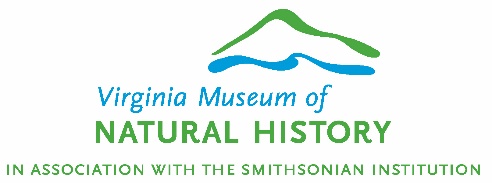 PERSONAL COLLECTION DISCLOSURE STATEMENTThis form constitutes a report of specimens or artifacts that fall within the scope of the Museum’s collections as described in the VMNH Collections Policies.  Please read the VMNH Policies for Live Animals and the VMNH Collections Policies documents.This form is to be filed by:Members of the VMNH Board of Trustees; VMNH Foundation Board of Directors; employees; non-paid associates; and, volunteers of the VMNH.This form shall be completed upon affiliation with the VMNH and updated every five years (minimum).  As a condition of assuming appointment, office, or employment, this form constitutes a report of specimens or artifacts at time of filing.  Updates need only indicate additional collections/items received since the time of the last filing of this form.  Updated forms shall have a filing deadline of January 15th of the year they are due to be updated.  A form shall be submitted whether a person has personal holdings/updates or not.The information required on this form must be provided on the basis of the best knowledge, information, and belief of the individual filing the form, as of the date of this report unless otherwise stated.This Personal Collection Disclosure Statement Form is open for public inspection.Original copies of the Personal Collection Disclosure Statement Form are held by the VMNH Registrar.  Copies of forms containing a declaration of personal materials shall be submitted to the VMNH Executive Director, Chairman of the Research and Collections Committee of the Board of Trustees and the Chairman of the Board of Trustees.DEFINITIONS“Specimen” refers to biological, geological, paleontological, or archeological objects, items, or materials; replicas, casts, models; items created and managed in digital form; and any other parts, or parts thereof, that fall within the disciplinary scope of the museum’s collections.“Scope” refers to the disciplinary scope of the museum’s collections as defined by the Board approved Collections Policies, including both primary fields and ancillary materials associated with these fields.“Personal Collection” refers to one or more specimens owned by the individual completing the form, including specimens found, purchased, and received by gift or bequest.“Catalog”, for the purposes of this form, is defined as a listing of specimens that includes sufficient detail to unequivocally identify individual specimens.  The detail may be associated with specimens through a numbering system whereby each specimen has a unique number.  Although a catalog of the personal collection is not required, a catalog is recommended as the best method for identifying the contents of a collection. Rev. July 202321 Starling Avenue, Martinsville, VA 24112,   T. 276 634 4141    F. 276 634 4199    E. information@vmnh.virginia.gov    W. www.vmnh.netAPPENDIX V. Page 2 of 3 (Front of Form)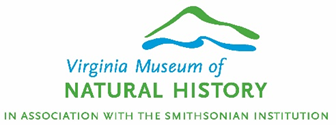 PERSONAL COLLECTION DISCLOSURE STATEMENT FORMNAME (please print):    							                                                                                                                                                                Office or Position Title:							Held or Sought:   							                                                                                                                                                     Home Address:    											  													                                                                                                                              Telephone:   (home)                                                      	(office)    					                                               Please read and familiarize yourself with the VMNH Policies for Live Animals and the VMNH Collections Policies documents.  Do you own one or more specimens that fall within the scope of collections owned by the VMNH as defined by the VMNH Collections Policies?Scope - The disciplinary scope of research collections maintained by VMNH encompasses the fields of biology, geology, and archaeology.	YES (complete rest of form)				NO (sign and date form)DESCRIPTION AND LIST OF SPECIMEN(S)Discipline(s):                                                                                                                                                 Number of specimens:                                                                                                                               Does a catalog of specimens exist?         YES          NO         PARTIAL	If YES, please provide a copy of the catalog with this form.If NO, or if the catalog is only PARTIALLY COMPLETE, please describe the specimens in greater detail.  Indicate quantity of specimens, general taxonomic and/or geographic coverage, extent of documentation, and method(s) of acquisition.  Use continuation sheet if additional room is needed.Quantity	Specimen Description, including identifying characteristics		How and When AcquiredHave the specimens been appraised?     YES        NO        PARTIALLYWere these specimens acquired to fulfill obligations to an employer?      YES       NO       PARTIALLY	Employer’s name:								                                                                                                                         	Address:											                                                                                                      	Date(s) of employment:   					    I have read the VMNH Policies for Live Animals and the VMNH Collections Policies documents and shall adhere to these policies. I swear or affirm that the foregoing information is full, true, and correct to the best of my knowledge.SIGNATURE:                                                       	  	DATE:				  Rev. July 202321 Starling Avenue, Martinsville, VA 24112,   T. 276 634 4141    F. 276 634 4199    E. information@vmnh.virginia.gov    W. www.vmnh.netAPPENDIX V. Page 3 of 3 (Back of Form)PERSONAL COLLECTION DISCLOSURE STATEMENT FORM - continuation sheetPage:                     of  		                  NAME (please print):						                                                                                               DESCRIPTION/LIST OF SPECIMEN(S) continued:Quantity	Specimen Description, including identifying characteristics		How and When AcquiredI have read the VMNH Policies for Live Animals and the VMNH Collections Policies documents and shall adhere to these policies. I swear or affirm that the foregoing information is full, true, and correct to the best of my knowledge.SIGNATURE:	                                                       	  	DATE:				  Rev. July 202321 Starling Avenue, Martinsville, VA 24112,   T. 276 634 4141    F. 276 634 4199    E. information@vmnh.virginia.gov    W. www.vmnh.netAPPENDIX VI. (front of form)RECORD OF INCOMING MATERIAL FORMMaterial Received From:                                                                                Date: 				Address: 													                                                                                                                   	Phone:			I understand that if I do not claim the object(s) listed on this form within TWO MONTHS, then it (they) will be considered abandoned property, and I will forfeit ownership.  In such cases, the VMNH will handle the object(s) in accordance with its Collections Policies.   (signature)                                                  (date) 			PURPOSE:                     potential acquisition	                    request identificationMETHOD ACQUIRED:            	GIFT (need donor signed Deed of Gift form attached to RIM)		Photographs?	        YES	         NO            	INTERAGENCY TRANSFER (need copies of transfer documentation)	Field Notes?	        YES	         NO            	EXCHANGE (need copies of exchange documentation)			Permits?		        YES	         NO             	SALVAGED MATERIAL						Correspondence?	        YES	         NO            	PURCHASE:   Price                         Funds Used                    		Other Data?	        YES	         NO            	FIELD WORK:	General dates of field trip:							Locality:				Field Numbers:				Collectors(s):TOTAL NUMBER OF ITEMS:                                            	DATE SPECIMENS RECEIVED AT MUSEUM:   		LOCATION OF SPECIMENS WITHIN MUSEUM:  								List of Incoming Material:# of specimens  	      Common Name    		Locality Information  		  Collector &Date(s) Collected            (and description)	    (Genus Species Subspecies) 	(State, City/County, detail location information, include nearest waterbody)For biological specimens, include the following in the information noted above:Lat/Long (in Decimal Degrees -you can get this info from websites (e.g., http://itouchmap.com/latlong.html) Type of Specimen(s) Collected (e.g., whole specimen, feather, nest, partial-what part)Distribution (where specimen is kept, was it brought to Martinsville, kept in Charlottesville, Newport News, etc.)Comments (include other pertinent information such as tags on the specimen)IDENTIFICATIONS:					POTENTIAL ACQUISITIONS: Made By:                                                                    		Department Name: 				Date:   	                                                                      		Date of Department Review: 			Date Owner Notified	(1)                                     		Under acquisition plan?                YES	             NO			(2)                                     		Recommend To:	              ACCEPT                NOT ACCEPT			(3)                                     		Recommend to Accession: ______YES         ______NODate Material Returned:                                              		Level of Care Assigned (see back of RIM for details): 	Date Material Abandoned:                                          		Reviewed By: 					RIM NUMBER ASSIGNED:              	              		ACCESSION NUMBER ASSIGNED: 									      DATE:                                        BY:  		RECORDED BY:                                                        	VMNH Catalog Numbers: 			DATE RECORDED:                                                  		  						Rev. April 202221 Starling Avenue, Martinsville, VA 24112,   T. 276 634 4141    F. 276 634 4199    E. information@vmnh.virginia.gov    W. www.vmnh.netAPPENDIX VI. (back of form)List of Incoming Material – continued:# of specimens  	      Common Name    	       Locality Information  	 	 Collector &Date(s) Collected            (and description)	    (Genus Species Subspecies)      (State, City/County, detail location information, include nearest waterbody)Care Level InformationCollections are maintained by the curatorial departments and the Department of Education and Public Programs for research as well as for education and exhibits.  Specimens housed within these collections are defined by their relative significance for research and education and by the levels of supervision required for care and maintenance:1) Strict Supervision - these include objects/specimens of greatest value for research purposes.  They demand the highest level of supervision for use, management and conservation practices and the greatest security.  These are frequently referred to as the "permanent collection" of an institution and are appropriate for indefinite retention.  Primary and paratype specimens are included in this designation.2) Moderate Supervision - these include good quality objects/specimens for use as reference material by the general public, for exhibit, for exchanges or for instructor use in educational programs.  They demand supervised handling and careful management practices, but the restrictions on use are not as strict as with the first category.3) Low Supervision - these include objects/specimens that require minimal or no supervision for handling.  This category includes objects/specimens that have been deemed of no value for research or exhibit purposes as well as "hands on" material that may be used for teaching or exhibition purposes.  Given the potential for damage and loss of these objects/specimens, these collections are not accessioned by the VMNH but are inventoried for management purposes.It is the responsibility of the Research Curator or representative from DEPP, in consultation with appropriate staff, to recommend the designation of departmental specimens to these categories.  These designations can change over time and will guide decisions concerning how the specimens are used.  The coded designation is entered into the main catalog as a separate field which can be edited if a specimen’s status is changed.APPENDIX VII. Page 1 of 3SITE VISIT FORMDate of visit: 						by:  					Name of site/collection/institution:  									Name of contact with collections:  							Phone Number(s):  									 Has a Record of Incoming Material form been completed?		Yes		NoHas the collection been formally offered to the VMNH?		Yes		No			Or, is this a pre-offer visit?			Yes		NoIMPORTANCE OF COLLECTION, describe importance and general contents of collection:QUANTITY AND PHYSICAL CONDITION, be as accurate as possible:	Quantity of specimens (individuals, lots, etc.):Quantity, type, and condition of containers (i.e., current storage conditions, jars, lids, boxes, drawers, cases, kind of alcohol, etc.):Do specimens show signs of deterioration?	YES		NO		SOME	If some do, what percentage? 			%Are labels and/or accompanying documentation legible?	YES	NO	SOME	If some are not, what percentage? 			%Page 1 of 3Rev. April 202221 Starling Avenue, Martinsville, VA 24112,   T. 276 634 4141    F. 276 634 4199    E. information@vmnh.virginia.gov    W. www.vmnh.netAPPENDIX VII. Page 2 of 3SITE VISIT FORM – continuedCOVERAGE - TAXONOMIC or SCIENTIFIC NOMENCLATURE:It is ALL of one major group (i.e., class, order, family, rock type, etc.)?  YES				NOList groups represented      MAJOR subgroups within each group   approx. quantityWhat percentage of the material has been sorted by taxonomic group? 	        %And/or, by ecological grouping (or, by locality)?  		%What percentage of the material has been identified at least to level of:Class  			%Order  			%Family  		%Genus  		%Species  		%Rock name  		%What percentage of the material has scientific identifications directly attached to the specimens (as opposed to written field notes, in reports, in separate catalogs, etc.)?If specimens have not been identified, can you recommend a specialist who might like to work with the VMNH to complete identification process?COVERAGE – GEOPGRAPHIC or GEOLOGICAL PARAMETERS:What percentage of the material is from:Virginia					%Coastal or Eastern US				%Other US regions  				%Outside US 		 			%	Where:List major suites or stratigraphic division(s):What percentage has geographic data:Directly associated with the specimens?		%ONLY available in field notes?			%ALSO available in computer database?		%  Explain:Page 2 of 3Rev. April 202221 Starling Avenue, Martinsville, VA 24112,   T. 276 634 4141    F. 276 634 4199    E. information@vmnh.virginia.gov    W. www.vmnh.netAPPENDIX VII. Page 3 of 3SITE VISIT FORM – continuedDATA AND DOCUMENTATION:1.	What kind of accompanying documentation exists?		Field notes		YES		NO		Photographs		YES		NO		Permits		YES		NO		Correspondence	YES		NO		Reports		YES		NO		Articles		YES		NO		Other			YES		NO	Describe:2.	Could these be transferred with the specimens?	YES		NO		If not, why not?SUPPLIES AND EQUIPMENT:1.	Are there any supplies that might be donated with the collection?	YES		NO		If yes, please describe:2.	Is there any equipment that might be donated with the collection?	YES		NO		If yes, please describe:SHIPPING AND TRANSPORTATIONWhose responsibility would it be to transport the collection to the VMNH?Recommended method for transportation:COMMENTS/SUGGESTIONS:Page 3 of 3Rev. April 202221 Starling Avenue, Martinsville, VA 24112,   T. 276 634 4141    F. 276 634 4199    E. information@vmnh.virginia.gov    W. www.vmnh.netAPPENDIX VIII. (front of form)DEED OF GIFTReceived From:		Address:		   Phone:	Donor’s Tax Identification Number(s): ___________________________________					   (Only need this if you declare a value and want a tax deduction.)Specimen(s) and object(s) described below that have a declared value are first processed by the Virginia Museum of Natural History Foundation, an independent non-profit that does work on behalf of VMNH. The VMNH Foundation may then transfer said specimens/objects to the Museum, to be processed in accordance with the Museum’s Collections Policies.#Items/Description	            Where Collected/Found?	   When Collected/Found?	     Value** It is the donor’s responsibility to provide value(s) of donated property claimed as charitable deductions.  This document is subject to conditions and provisions stated on reverse. For the Donor:									Date: 							Signature			Name and Title (please print)For the Virginia Museum						 	Date: 					of Natural History:	Signature				Name and Title (please print)Please sign, date, and return both copies of this form for countersignature, to:REGISTRARVirginia Museum of Natural History21 Starling AvenueMartinsville, VA 24112Rev. July 202221 Starling Avenue, Martinsville, VA 24112,   T. 276 634 4141    F. 276 634 4199    E. information@vmnh.virginia.gov    W. www.vmnh.netAPPENDIX VIII. (back of form)Conditions and ProvisionsRegarding Gifts to The Virginia Museum of Natural History1.   That the transfer of the item(s) noted on this document shall constitute an irrevocable and unconditional gift of same by the Donor to The Virginia Museum of Natural History, shall be subject to the terms and conditions governing the Museum’s collection, and shall be subject to acceptance by the Director and/or the Board of Trustees in accordance with the Museum’s Collections Policies.2.   That the transfer of these item(s) includes all rights, title, and interest in and to the above item(s) absolutely and forever.3.   That the Donor has the right to transfer said item(s), such item(s) being free and clear of all encumbrances.4.   That the item(s) described herein has/have been received by The Virginia Museum of Natural History with the understanding that the Donor is the legal owner of the item(s) at the time of acquisition by The Virginia Museum of Natural History, and that the Donor is not violating the laws of the United States or of any other nation regarding the collection, exportation, importation, sale or loan of such item(s).  Should it be demonstrated otherwise, it is agreed that, at the discretion of The Virginia Museum of Natural History, the item(s) is/are to be returned, and any costs incurred by the Museum related to the proposed donation may be charged to the Donor.5.   That any information and documentation concerning the provenance of the item(s) listed herein shall be provided by the Donor to The Virginia Museum of Natural History.6.   That in accordance with the Tax Reform Act of 1984, it is the responsibility of the Donor to obtain any appraisals necessary for donated property claimed as charitable deductions.  The Museum may accept your valuation of your gift for insurance purposes but may not determine value for any purpose.APPENDIX IX.  Page 1 of 9VIRGINIA FREEDOM OF INFORMATION ACT (Excerpts)§ 2.2-3704. Public records to be open to inspection; procedure for requesting records and responding to request; charges; transfer of records for storage, etc.A. Except as otherwise specifically provided by law, all public records shall be open to inspection and copying by any citizens of the Commonwealth during the regular office hours of the custodian of such records. Access to such records shall not be denied to citizens of the Commonwealth, representatives of newspapers and magazines with circulation in the Commonwealth, and representatives of radio and television stations broadcasting in or into the Commonwealth. The custodian may require the requester to provide his name and legal address. The custodian of such records shall take all necessary precautions for their preservation and safekeeping.B. A request for public records shall identify the requested records with reasonable specificity. The request need not make reference to this chapter in order to invoke the provisions of this chapter or to impose the time limits for response by a public body. Any public body that is subject to this chapter and that is the custodian of the requested records shall promptly, but in all cases within five working days of receiving a request, provide the requested records to the requester or make one of the following responses in writing:1. The requested records are being entirely withheld because their release is prohibited by law or the custodian has exercised his discretion to withhold the records in accordance with this chapter. Such response shall identify with reasonable particularity the volume and subject matter of withheld records, and cite, as to each category of withheld records, the specific Code section that authorizes the withholding of the records.2. The requested records are being provided in part and are being withheld in part because the release of part of the records is prohibited by law or the custodian has exercised his discretion to withhold a portion of the records in accordance with this chapter. Such response shall identify with reasonable particularity the subject matter of withheld portions, and cite, as to each category of withheld records, the specific Code section that authorizes the withholding of the records. When a portion of a requested record is withheld, the public body may delete or excise only that portion of the record to which an exemption applies and shall release the remainder of the record.3. The requested records could not be found or do not exist. However, if the public body that received the request knows that another public body has the requested records, the response shall include contact information for the other public body.4. It is not practically possible to provide the requested records or to determine whether they are available within the five-work-day period. Such response shall specify the conditions that make a response impossible. If the response is made within five working days, the public body shallhave an additional seven work days in which to provide one of the four preceding responses.APPENDIX IX.  Page 2 of 9C. Any public body may petition the appropriate court for additional time to respond to a request for records when the request is for an extraordinary volume of records or requires an extraordinarily lengthy search, and a response by the public body within the time required by this chapter will prevent the public body from meeting its operational responsibilities. Before proceeding with the petition, however, the public body shall make reasonable efforts to reach an agreement with the requester concerning the production of the records requested.D. Subject to the provisions of subsection G, no public body shall be required to create a new record if the record does not already exist. However, a public body may abstract or summarize information under such terms and conditions as agreed between the requester and the public body.E. Failure to respond to a request for records shall be deemed a denial of the request and shall constitute a violation of this chapter.F. A public body may make reasonable charges not to exceed its actual cost incurred in accessing, duplicating, supplying, or searching for the requested records. No public body shall impose any extraneous, intermediary or surplus fees or expenses to recoup the general costs associated with creating or maintaining records or transacting the general business of the public body. Any duplicating fee charged by a public body shall not exceed the actual cost of duplication. The public body may also make a reasonable charge for the cost incurred in supplying records produced from a geographic information system at the request of anyone other than the owner of the land that is the subject of the request. However, such charges shall not exceed the actual cost to the public body in supplying such records, except that the public body may charge, on a pro rata per acre basis, for the cost of creating topographical maps developedby the public body, for such maps or portions thereof, which encompass a contiguous area greater than 50 acres. All charges for the supplying of requested records shall be estimated in advance at the request of the citizen.G. Public records maintained by a public body in an electronic data processing system, computer database, or any other structured collection of data shall be made available to a requester at a reasonable cost, not to exceed the actual cost in accordance with subsection F. When electronic or other databases are combined or contain exempt and nonexempt records, the public body may provide access to the exempt records if not otherwise prohibited by law, but shall provide access to the nonexempt records as provided by this chapter.Public bodies shall produce nonexempt records maintained in an electronic database in any tangible medium identified by the requester, including, where the public body has the capability, the option of posting the records on a website or delivering the records through an electronicmail address provided by the requester, if that medium is used by the public body in the regular course of business. No public body shall be required to produce records from an electronic database in a format not regularly used by the public body. However, the public body shall make reasonable efforts to provide records in any format under such terms and conditions as agreed between the requester and public body, including the payment of reasonable costs. The excision of exempt fields of information from a databaseAPPENDIX IX.  Page 3 of 9or the conversion of data from one available format to another shall not be deemed the creation, preparation or compilation of a new public record.H. In any case where a public body determines in advance that charges for producing the requested records are likely to exceed $200, the public body may, before continuing to process the request, require the requester to agree to payment of a deposit not to exceed the amount of the advance determination. The deposit shall be credited toward the final cost of supplying therequested records. The period within which the public body shall respond under this section shall be tolled for the amount of time that elapses between notice of the advance determination and the response of the requester.I. Before processing a request for records, a public body may require the requester to pay any amounts owed to the public body for previous requests for records that remain unpaid 30 days or more after billing.J. In the event a public body has transferred possession of public records to any entity, including but not limited to any other public body, for storage, maintenance, or archiving, the public body initiating the transfer of such records shall remain the custodian of such records for purposes of responding to requests for public records made pursuant to this chapter and shall be responsible for retrieving and supplying such public records to the requester. In the event a public body has transferred public records for storage, maintenance, or archiving and such transferring public body is no longer in existence, any public body that is a successor to the transferring public body shall be deemed the custodian of such records. In the event no successor entity exists, the entity in possession of the public records shall be deemed the custodian of the records for purposes ofcompliance with this chapter, and shall retrieve and supply such records to the requester. Nothing in this subsection shall be construed to apply to records transferred to the Library of Virginia for permanent archiving pursuant to the duties imposed by the Virginia Public Records Act (§ 42.1-76 et seq.). In accordance with §  42.1-79, the Library of Virginia shall be the custodian of such permanently archived records and shall be responsible for responding to requests for such records made pursuant to this chapter.(1968, c. 479, § 2.1-342; 1973, c. 461; 1974, c. 332; 1975, cc. 307, 312; 1976, cc. 640, 709;1977, c. 677; 1978, c. 810; 1979, cc. 682, 684, 686, 689; 1980, cc. 678, 754; 1981, cc. 456, 464,466, 589; 1982, cc. 225, 449, 452, 560, 635; 1983, cc. 372, 462, 607; 1984, cc. 85, 395, 433, 513, 532; 1985, cc. 81, 155, 502, 618; 1986, cc. 273, 291, 383, 469, 592; 1987, cc. 401, 491, 581; 1988, cc. 39, 151, 395, 411, 891, 902; 1989, cc. 56, 358, 478; 1990, cc. 217, 538, 721, 819, 968; 1991, cc. 213, 561; 1992, cc. 40, 150, 167, 200, 203, 207, 593, 612; 1993, cc. 205, 270, 296, 537, 552, 638, 750, 883; 1994, cc. 485, 532, 606, 839,  853, 918; 1995, cc. 299,  362, 499, 562, 638, 722, 812, 837; 1996, cc.  168, 469, 589, 599, 783, 786, 794, 855, 862, 902, 905, 1001, 1046;1997, cc. 198, 295, 439,  567, 636, 641, 777, 782, 785, 838, 861; 1998, cc.  427, 891; 1999, cc.438, 703, 726; 2001, c. 844; 2002, cc. 715, 830; 2003, cc. 275, 981, 1021; 2007, c. 439; 2009, c.626; 2010, c. 627; 2011, c. 604.)APPENDIX IX.  Page 4 of 9§ 2.2-3705.7. Exclusions to application of chapter; records of specific public bodies and certain other limited exemptions.The following records are excluded from the provisions of this chapter but may be disclosed by the custodian in his discretion, except where such disclosure is prohibited by law:1. State income, business, and estate tax returns, personal property tax returns, scholastic and confidential records held pursuant to § 58.1-3.2. Working papers and correspondence of the Office of the Governor; Lieutenant Governor; the Attorney General; the members of the General Assembly, the Division of Legislative Services, or the Clerks of the House of Delegates and the Senate of Virginia; the mayor or chief executive officer of any political subdivision of the Commonwealth; or the president or other chief executive officer of any public institution of higher education in Virginia. However, no record, which is otherwise open to inspection under this chapter, shall be deemed exempt by virtue of the fact that it has been attached to or incorporated within any working paper or correspondence.As used in this subdivision:"Office of the Governor" means the Governor; his chief of staff, counsel, director of policy, Cabinet Secretaries, and the Assistant to the Governor for Intergovernmental Affairs; and those individuals to whom the Governor has delegated his authority pursuant to §  2.2-104."Working papers" means those records prepared by or for an above-named public official for his personal or deliberative use.3. Library records that can be used to identify both (i) any library patron who has borrowed material from a library and (ii) the material such patron borrowed.4. Contract cost estimates prepared for the confidential use of the Department of Transportation in awarding contracts for construction or the purchase of goods or services, and records and automated systems prepared for the Department's Bid Analysis and Monitoring Program.5. Lists of registered owners of bonds issued by a political subdivision of the Commonwealth, whether the lists are maintained by the political subdivision itself or by a single fiduciary designated by the political subdivision.6. Records and writings furnished by a member of the General Assembly to a meeting of a standing committee, special committee or subcommittee of his house established solely for the purpose of reviewing members' annual disclosure statements and supporting materials filed under § 30-110 or of formulating advisory opinions to members on standards of conduct, or both.APPENDIX IX.  Page 5 of 97. Customer account information of a public utility affiliated with a political subdivision of the Commonwealth, including the customer's name and service address, but excluding the amount of utility service provided and the amount of money paid for such utility service.8. Personal information, as defined in §  2.2-3801, (i) filed with the Virginia Housing Development Authority concerning individuals who have applied for or received loans or other housing assistance or who have applied for occupancy of or have occupied housing financed, owned or otherwise assisted by the Virginia Housing Development Authority; (ii) concerning persons participating in or persons on the waiting list for federally funded rent-assistance programs; (iii) filed with any local redevelopment and housing authority created pursuant to § 36-4 concerning persons participating in or persons on the waiting list for housing assistance programs funded by local governments or by any such authority; or (iv) filed with any local redevelopment and housing authority created pursuant to §  36-4 or any other local government agency concerning persons who have applied for occupancy or who have occupied affordable dwelling units established pursuant to §  15.2-2304 or 15.2-2305. However, access to one's own information shall not be denied.9. Records regarding the siting of hazardous waste facilities, except as provided in §  10.1-1441, if disclosure of them would have a detrimental effect upon the negotiating position of a governing body or on the establishment of the terms, conditions and provisions of the siting agreement.10. Records containing information on the site specific location of rare, threatened, endangered or otherwise imperiled plant and animal species, natural communities, caves, and significant historic and archaeological sites if, in the opinion of the public body that has the responsibility for such information, disclosure of the information would jeopardize the continued existence or the integrity of the resource. This exemption shall not apply to requests from the owner of the land upon which the resource is located.11. Records, memoranda, working papers, graphics, video or audio tapes, production models, data and information of a proprietary nature produced by or for or collected by or for the State Lottery Department relating to matters of a specific lottery game design, development, production, operation, ticket price, prize structure, manner of selecting the winning ticket, manner of payment of prizes to holders of winning tickets, frequency of drawings or selections of winning tickets, odds of winning, advertising, or marketing, where such official records have not been publicly released, published, copyrighted or patented. Whether released, published or copyrighted, all game-related information shall be subject to public disclosure under this chapter upon the first day of sales for the specific lottery game to which it pertains.12. Records of the Virginia Retirement System, acting pursuant to §  51.1-124.30, or of a local retirement system, acting pursuant to §  51.1-803, or of the Rector and Visitors of the University of Virginia, acting pursuant to §  23-76.1, or of the Virginia College Savings Plan, acting pursuant to § 23-38.77, relating to the acquisition, holding or disposition of a security or other ownership interest in an entity, where such security or ownership interest is not traded on a governmentally regulated securities exchange, to the extent that: (i) such records contain confidential analysis for the Rector and Visitors of the University ofAPPENDIX IX.  Page 6 of 9Virginia, prepared by the retirement system or the Virginia College Savings Plan, or provided to the retirement system or the Virginia College Savings Plan under a promise of confidentiality, of the future value of such ownership interest or the future financial performance of the entity; and (ii) disclosure of such confidential analyses would have an adverse effect on the value of the investment to be acquired, held or disposed of by the retirement system, the Rector and Visitors of the University of Virginia, or the Virginia College Savings Plan. Nothing in this subdivision shall be construed to prevent the disclosure of records relating to the identity of any investment held, the amount invested, or the present value of such investment.13. Names and addresses of subscribers to Virginia Wildlife magazine, published by the Department of Game and Inland Fisheries, provided the individual subscriber has requested in writing that the Department not release such information.14. Financial, medical, rehabilitative and other personal information concerning applicants for or recipients of loan funds submitted to or maintained by the Assistive Technology Loan Fund Authority under Chapter 11 (§ 51.5-53 et seq.) of Title 51.5.15. Records of the Virginia Commonwealth University Health System Authority pertaining to any of the following: an individual's qualifications for or continued membership on its medical or teaching staffs; proprietary information gathered by or in the possession of the Authority from third parties pursuant to a promise of confidentiality; contract cost estimates prepared for confidential use in awarding contracts for construction or the purchase of goods or services; data, records or information of a proprietary nature produced or collected by or for the Authority or members of its medical or teaching staffs; financial statements not publicly available that may be filed with the Authority from third parties; the identity, accounts or account status of any customer of the Authority; consulting or other reports paid for by the Authority to assist the Authority in connection with its strategic planning and goals; the determination of marketing and operational strategies where disclosure of such strategies would be harmful to the competitive position of the Authority; and data, records or information of a proprietary nature produced or collected by or for employees of the Authority, other than the Authority's financial or administrative records, in the conduct of or as a result of study or research on medical, scientific, technical or scholarly issues, whether sponsored by the Authority alone or in conjunction with a governmental body or a private concern, when such data, records or information have not been publicly released, published, copyrighted or patented.16. Records of the Department of Environmental Quality, the State Water Control Board, State Air Pollution Control Board or the Virginia Waste Management Board relating to (i) active federal environmental enforcement actions that are considered confidential under federal law and (ii) enforcement strategies, including proposed sanctions for enforcement actions. Upon request, such records shall be disclosed after a proposed sanction resulting from the investigation has been proposed to the director of the agency. This subdivision shall not be construed to prohibit the disclosure of records related to inspection reports, notices of violation, and documents detailing the nature of any environmental contamination that may have occurred or similar documents.APPENDIX IX.  Page 7 of 917. As it pertains to any person, records related to the operation of toll facilities that identify an individual, vehicle, or travel itinerary including, but not limited to, vehicle identification data, vehicle enforcement system information; video or photographic images; Social Security or other identification numbers appearing on driver's licenses; credit card or bank account data; home addresses; phone numbers; or records of the date or time of toll facility use.18. Records of the State Lottery Department pertaining to (i) the social security number, tax identification number, state sales tax number, home address and telephone number, personal and lottery banking account and transit numbers of a retailer, and financial information regarding the nonlottery operations of specific retail locations; and (ii) individual lottery winners, except that a winner's name, hometown, and amount won shall be disclosed.19. Records of the Board for Branch Pilots relating to the chemical or drug testing of a person regulated by the Board, where such person has tested negative or has not been the subject of a disciplinary action by the Board for a positive test result.20. Records, investigative notes, correspondence, and information pertaining to the planning, scheduling and performance of examinations of holder records pursuant to the Uniform Disposition of Unclaimed Property Act (§  55-210.1 et seq.) prepared by or for the State Treasurer, his agents, employees or persons employed to perform an audit or examination of holder records.21. Records of the Virginia Department of Emergency Management or a local governing body relating to citizen emergency response teams established pursuant to an ordinance of a local governing body, to the extent that such records reveal the name, address, including e-mail address, telephone or pager numbers, or operating schedule of an individual participant in the program.22. Records of state or local park and recreation departments and local and regional park authorities to the extent such records contain information identifying a person under the age of 18 years, where the parent or legal guardian of such person has requested in writing that such information not be disclosed. However, nothing in this subdivision shall operate to prohibit the disclosure of information defined as directory information under regulations implementing the Family Educational Rights and Privacy Act, 20 U.S.C. § 1232g, unless the public body has undertaken the parental notification and opt-out requirements provided by such regulations. Access shall not be denied to the parent, including a noncustodial parent, or guardian of such person, unless the parent's parental rights have been terminated or a court of competent jurisdiction has restricted or denied such access. For records of such persons who are emancipated, the right of access may be asserted by the subject thereof.23. Records submitted for inclusion in the Statewide Alert Network administered by the Department of Emergency Management, to the extent that they reveal names, physical addresses, email addresses, computer or internet protocol information, telephone numbers, pager numbers, other wireless or portable communications device information, or operating schedules of individuals or agencies, where the release of such information would compromise the security of the Statewide Alert Network or individuals participating in the Statewide Alert Network.APPENDIX IX.  Page 8 of 924. Records of the Judicial Inquiry and Review Commission made confidential by §  17.1-913.25. Records of the Virginia Retirement System acting pursuant to §  51.1-124.30, of a local retirement system acting pursuant to §  51.1-803 (hereinafter collectively referred to as the retirement system), or of the Virginia College Savings Plan, acting pursuant to §  23-38.77 relating to: a. Internal deliberations of or decisions by the retirement system or the Virginia College Savings Plan on the pursuit of particular investment strategies, or the selection or termination of investment managers, prior to the execution of such investment strategies or the selection or termination of such managers, to the extent that disclosure of such records would have an adverse impact on the financial interest of the retirement system or the Virginia College Savings Plan; andb. Trade secrets, as defined in the Uniform Trade Secrets Act (§  59.1-336 et seq.), provided by a private entity to the retirement system or the Virginia College Savings Plan, to the extent disclosure of such records would have an adverse impact on the financial interest of the retirement system or the Virginia College Savings Plan.For the records specified in subdivision b to be excluded from the provisions of this chapter, the entity shall make a written request to the retirement system or the Virginia College Savings Plan:(1) Invoking such exclusion prior to or upon submission of the data or other materials for which protection from disclosure is sought;(2) Identifying with specificity the data or other materials for which protection is sought; and(3) Stating the reasons why protection is necessary.The retirement system or the Virginia College Savings Plan shall determine whether the requested exclusion from disclosure meets the requirements set forth in subdivision b.Nothing in this subdivision shall be construed to authorize the withholding of the identity or amount of any investment held or the present value and performance of all asset classes and subclasses.26. Records of the Department of Corrections made confidential by §  53.1-233.27. Records maintained by the Department of the Treasury or participants in the Local Government Investment Pool (§  2.2-4600 et seq.), to the extent such records relate to information required to be provided by such participants to the Department to establish accounts in accordance with §  2.2-4602.28. Personal information, as defined in §  2.2-3801, contained in the Veterans Care Center Resident Trust Funds concerning residents or patients of the Department of Veterans Services Care Centers, except that access shall not be denied to the person who is the subject of the record.APPENDIX IX.  Page 9 of 929. Records maintained in connection with fundraising activities by the Veterans Services Foundation pursuant to §  2.2-2716 to the extent that such records reveal the address, electronic mail address, facsimile or telephone number, social security number or other identification number appearing on a driver's license, or credit card or bank account data of identifiable donors, except that access shall not be denied to the person who is the subject of the record. Nothing in this subdivision, however, shall be construed to authorize the withholding of records relating to the amount, date, purpose, and terms of the pledge or donation or the identity of the donor. The exclusion provided by this subdivision shall not apply to protect from disclosure (i) the identities of sponsors providing grants to or contracting with the foundation for the performance of services or other work or (ii) the terms and conditions of such grants or contracts.30. Names, physical addresses, telephone numbers, and email addresses contained in correspondence between an individual and a member of the governing body, school board, or other public body of the locality in which the individual is a resident, unless the correspondence relates to the transaction of public business. However, no record that is otherwise open to inspection under this chapter shall be deemed exempt by virtue of the fact that it has been attached to or incorporated within any such correspondence.(1999, cc. 485, 518, 703,  726, 793, 849, 852, 867, 868, 881, § 2.1-342.01; 2000, cc. 66, 237, 382, 400, 430, 583, 589, 592, 594, 618, 632, 657, 720, 932, 933, 947, 1006, 1064; 2001, cc. 288, 518, 844, § 2.2-3705; 2002, cc.  87, 155, 242, 393, 478, 481, 499, 522, 571, 572, 633, 655, 715, 798, 830; 2003, cc. 274, 307,  327, 332, 358, 704, 801, 884, 891, 893, 897, 968; 2004, cc. 426, 690, 832; 2005, cc. 165, 508; 2007, cc. 406, 652, 660,  737, 739; 2008, cc. 16, 739; 2009, cc. 223, 827, 845; 2010, c. 300; 2011, cc. 827, 867; 2012, c. 726.)APPENDIX X.  (Front of Form)INCOMING LOAN AGREEMENTTO:						FROM:ATTENTION:					ATTENTION:DIVISION:					DIVISION:LOAN/INVOICE NUMBER:				PURPOSE OF LOAN:DATE OF INVOICE:							loan at lendee’s request (purpose:		)SHIPPING INFORMATION:						loan at VMNH request-research   Date:			Method:						loan at VMNH request-exhibit   Insured For:			UPS					potential exchange   Packed By:			Postal – priority/airmail			potential gift   No. of Pkgs:			Truck freight   Type of Container(s):		Overnight service							Hand-carried 			LOAN DUE DATE:				   Other:				By:			LOAN APPROVED BY:							  DATE: 							Printed Name and SignatureLENDER (signature): _________________________________________________ DATE: _________________________			(Signature, Printed Name and Title)BORROWER (signature):_____________________________________ DATE RECEIVED:________________________(condition noted above)	(VMNH Staff, Printed Name and Signature)Original signed form should be presented to the VMNH Registrar for processing.This document is subject to the conditions and provisions stated on reverse.Rev. April 202221 Starling Avenue, Martinsville, VA 24112,   T. 276 634 4141    F. 276 634 4199    E. information@vmnh.virginia.gov    W. www.vmnh.netAPPENDIX X.  (Back of Form)Conditions and ProvisionsRegarding Incoming Loans to The Virginia Museum of Natural HistoryAll specimens (Property) loaned to The Virginia Museum of Natural History (VMNH) are subject to the following conditions and provisions.  All exceptions must be requested and granted in writing.LENGTH OF LOANSThe length for each loan will be negotiated at the time of the loan, generally not to exceed six months.Specimens may not be forwarded to another institution without written permission from lender.SPECIMEN CARESpecimens are to be stored according to professional standards in cases and/or facilities that are free from hazards (insects, rodents, fire, vandalism, theft, water damage, etc.).The lender provides his/her property in good condition, and the Museum may inspect and photograph it.  The Museum agrees not to alter the Property, and to report any damage or other finding to the lender.  The lender certifies that the Property lent is in good condition and will withstand ordinary strains of packing, transportation, and exhibition.The Museum will not clean, restore, reframe or otherwise alter the Property covered by this loan without the written consent of owner(s) and agreement as to costs and responsibilities for payment of same.The Museum assumes the right, unless specifically denied by the lender, to examine the Property according to the standard curatorial practices.  Unless the Museum is notified in writing to the contrary, it is understood that the Property lent may be photographed for catalogue, educational, publicity, and archival purposes connected with the exhibition, and that slides of the Property may be made for educational use.  Framed work will not be unframed for photography without the consent of the lender.SHIPPING INSTRUCTIONS/RETURN OF PROPERTYCopies of documentation verifying legal collecting and transportation activities should be included both inside the shipping container and in an envelope on the outside of the container (examples: USFWS importation & exportation forms, collecting permits from country of origin; CITES permits, etc.).The Museum and lender agree as to when the Property will be returned, to whom and where.  The lender may not withdraw the Property from loan until the end of the loan period.  Also, the Museum establishes its right to return the Property at the end of the loan period without undue difficulty, prolonged delay or extraordinary expenses; and, to limit its liabilities with regard to these factors.The Property will be returned only to the owner, or lender, or his duly authorized agent at the address stated on the reverse unless the Museum is otherwise instructed.  If the legal ownership of the Property shall change during the period of the loan, whether by reason of death, sale, insolvency, gift or otherwise, the new owner will, prior to its return, be required to establish his legal right to receive the Property by proof satisfactory to the Museum.  If the location of the new owner shall be of much greater distance than the point from which the loan was borrowed, the new owner will be required to pay any difference in the charges for the delivery of the Property.The Property shall remain in the possession of the Museum and/or the other organizations participating in an exhibition for which it has been borrowed for the time specified on the reverse, but may be withdrawn from exhibition by the Museum or any of the participating organizations with the authorization of the Museum.  The Museum’s right to return the Property shall accrue absolutely at the termination of the loan period.If the Museum, after making all reasonable efforts and through no fault of its own, shall be unable to reach the lender and return the Property, then, the Museum shall have the absolute right to place the Property in storage.  If, after five years, the Property shall not have been reclaimed, then, the Museum shall pursue the ownership (entirely and without restriction, further claim, or interest) of the Property, pursuant with the Code of Virginia (§§55-210.31 through 55-201.38).APPENDIX XI.  (Front of Form)OUTGOING LOAN AGREEMENTTO:						FROM:							Virginia Museum of Natural History							21 Starling Avenue							Martinsville, VA 24112							(276) 634-4141ATTENTION:					ATTENTION:DIVISION:					DIVISION:LOAN/INVOICE NUMBER:				PURPOSE OF LOAN:DATE OF INVOICE:							loan at borrower’s request-educationSHIPPING INFORMATION:						loan at borrower’s request-research   Date:			Method:						loan at VMNH request-research   Insured For:			UPS					loan at VMNH request-exhibit   Packed By:			Postal – priority/airmail			potential exchange   No. of Pkgs:			Truck freight				potential gift   Type of Container(s):		Overnight service							Hand-carried 			LOAN DUE DATE:				   Other:				By:			LOAN APPROVED BY:							  DATE: 							VMNH Staff Printed Name and SignatureBORROWER (signature): ________________________________________________ DATE: _________________________(condition noted above)	(Borrower’s Signature, Printed Name and Title)LENDER (signature):_____________________________________ DATE RECEIVED:________________________			(VMNH Staff, Printed Name and Signature)Please sign and return both copies, for countersignature. Please return forms to the VMNH Registrar at the address below.For extended length loans, we would appreciate an annual update/report that includes specimen photographs and the number of programs held using these specimens, including the approximate number of people served by said programs.  Please send requested information to the VMNH Registrar at the address below.Original signed form should be presented to the VMNH Registrar for processing.This document is subject to the conditions and provisions stated on reverse.Rev. April 202221 Starling Avenue, Martinsville, VA 24112,   T. 276 634 4141    F. 276 634 4199    E. information@vmnh.virginia.gov    W. www.vmnh.netAPPENDIX XI.  (Back of Form)Conditions and ProvisionsRegarding Outgoing Loans from The Virginia Museum of Natural HistoryAll specimens loaned from The Virginia Museum of Natural History (VMNH) are subject to the following conditions and provisions.  All exceptions must be requested and granted in writing.  Failure to follow the Museum’s guidelines may jeopardize future borrowing privileges.LENGTH OF LOANSThe length for each loan will be negotiated at the time of the loan, generally not to exceed twelve months.  Requests for extensions should be made in writing to the VMNH Registrar, two weeks to one month in advance of due date.Specimens may not be forwarded to another institution without written permission from the VMNH.SPECIMEN CARESpecimens should be stored according to professional standards in cases and/or facilities that are free from hazards (excess temperature, humidity or light levels, insects, rodents, fire, vandalism, theft, water damage, etc.).  The VMNH may recommend specific storage, display and handling guidelines for unusual or sensitive materials.Specimens should not be repaired, sampled, dissected, remounted or in any way altered without written permission from the VMNH.  Special permission is required for destructive testing or reproduction of any kind.All original documentation accompanying the specimens must never be discarded or covered over (examples include original locality labels, previous identification labels, etc.).   If specimens are used in public programs, they shall be displayed with signage stating that the specimens are on loan from the Virginia Museum of Natural History.  TYPE SPECIMENSType specimens are loaned only from certain divisions and are subject to restrictions.  All types must be returned within 30 days of receipt by registered priority mail.Invertebrates:	Types for species originating from the VMNH must be returned to the Museum for deposit, even if specimens of the taxon (taxa) were previously ceded to specialists as desiderata.  By prior written agreement, a portion of the type series may be retained by the specialist.TAXONOMIC CHANGESAll material sent out on loan must be returned by the specified due date even if incorrectly identified.  We would appreciate notification of taxonomic changes when material is returned.Invertebrates:	Unidentified invertebrate specimens identified by the specialist may be retained in part, as agreed to in correspondence (desiderata); major geographical localities, stages, and both sexes should be represented in series of specimens returned to the VMNH.SHIPPING INSTRUCTIONSThe specimens are the responsibility of the borrower until received by the VMNH.  Therefore, they should be packed and shipped according to national and international laws governing transportation, and in a manner similar to or better than as received.  Wooden shipping containers must be returned to the VMNH. Types must be returned by registered priority mail.Specimens must be insured for the value indicated on the original shipping invoice.   Borrower is liable for any and all damage incurred during the period of the loan to any item borrowed from the VMNH, whether caused by its agents or any third party.  Copies of documentation verifying legal collecting and transportation activities should be included both inside the shipping container and in an envelope on the outside of the container (examples: USFWS importation & exportation forms, collecting permits from country of origin; CITES permits, etc.).PUBLICATIONSAuthors are requested to send electronic or physical copies of any publication based in whole or in part upon material loaned from the Museum.  Please mark these to the attention of the VMNH Registrar.  The acronym “VMNH” should be used for citing the Museum’s specimens.APPENDIX XII.  INTERNAL LOAN AGREEMENTFROM:  				TO:  DIVISION:  				DIVISION:  LOAN NUMBER:  Purpose of Loan (e.g., exhibit title, research):  LOAN START DATE:  DATE DUE:  APPROVED BY: ___________________________________________ DATE:_____________			(Staff Printed Name and Signature)RECEIVED/BORROWED BY: ________________________________ DATE:_____________					(Staff Printed Name and Signature)All loaned specimens/objects are the responsibility of the borrower.  All loaned material (specimens/objects) must be stored or displayed according to professional standards in cases and/or facilities that are free from hazards (e.g., excess temperature, humidity or lighting, insects, rodents, fire, vandalism, theft, water damage, etc.).  All loans must be returned in the same condition as recorded above.Rev. April 202221 Starling Avenue, Martinsville, VA 24112,   T. 276 634 4141    F. 276 634 4199    E. information@vmnh.virginia.gov    W. www.vmnh.netAPPENDIX XIII.DESTRUCTIVE ANALYSIS AGREEMENTThe sample of 					 specimen (s) from the collections of the Virginia Museum of Natural History (VMNH) is provided for destructive analysis with the following conditions:Usable samples and unused portions of specimens will be returned to the VMNH so they can be retained for future use.All resulting data, including raw data in the form of graphs, computer printouts, etc. pertaining to the listed specimens will be provided to the VMNH Registrar to become part of the specimen’s permanent record.  Such data, except published reports, shall remain confidential for a period of two years following the close of the original loan due date.  During this period, the name of the researcher may be given to others proposing to use VMNH specimens for similar research projects.  In this case, the second researcher may be requested to obtain analytical results from the first researcher before the additional sampling requests may be approved.Methods and the extent of sampling are thoroughly documented for each specimen according to departmental guidelines.All costs of the analysis, including packing and shipping from and back to the Museum, are the responsibility of the researcher, unless otherwise indicated in writing.Physical or electronic copies of any publication including information resulting from the analysis on the specimens will be provided to the VMNH Registrar and relevant Curator.Rev. April 202221 Starling Avenue, Martinsville, VA 24112,   T. 276 634 4141    F. 276 634 4199    E. information@vmnh.virginia.gov    W. www.vmnh.netAPPENDIX XIV.REPRODUCTION AGREEMENTThe specimen(s) 					 from the collection of The Virginia Museum of Natural History (VMNH) is provided for reproduction with the following conditions:The methods and the extent of the reproduction processes are thoroughly documented for each object/specimen according to departmental guidelines.  The reproduction process will not in any way permanently alter or cause any form of destruction to the object/specimen (s), which shall be returned to the VMNH in the same condition it was received.Copyrights are retained by the VMNH and a notice of copyright appears on or with all reproductions.  The credit line, “Virginia Museum of Natural History, www.vmnh.net” must appear in caption or list of credits for each reproduction.Rights to reproduce are non-exclusive and are granted for one-time use only.  Reproductions may not be reused, transferred, assigned, sold or otherwise disposed without written permission from the VMNH.The VMNH store is the first avenue of sale and the VMNH should receive a given share of all receipts, as specified under a separate contractual agreement, to be drafted as needed. Separate contractual agreement terms/conditions are additional conditions to this form.All costs of the reproduction activities, including packing and shipping from and back to the Museum, are the responsibility of the researcher, unless otherwise indicated in writing.Copies of all resulting electronic data (e.g., 3D scans, CT scans, other imaging), pertaining to the listed objects/specimens, will be provided to the VMNH Registrar to become part of the object/specimen’s permanent record.Physical or electronic copies of any publication including information resulting from the analysis on the specimens will be provided to the VMNH Registrar and relevant Curator.Rev. April 202221 Starling Avenue, Martinsville, VA 24112,   T. 276 634 4141    F. 276 634 4199    E. information@vmnh.virginia.gov    W. www.vmnh.netAPPENDIX XV. Page 1 of 3EXCERPTS FROM CODE OF VIRGINIA:Chapter 11.2 Property Loaned to Museums§ 55-210.31. Definitions. As used in this chapter:"Loaned property" means all museum property deposited on or after July 1, 2002, with a museum not accompanied by a transfer of title to the property."Museum" means an institution located in Virginia and operated by a nonprofit corporation or public agency whose primary purpose is educational, scientific or aesthetic, that owns, borrows or cares for, and studies, archives or exhibits museum property."Museum property" means all tangible objects, animate and inanimate, under a museum's care that have intrinsic value to science, history, art or culture, except for botanical or zoological specimens loaned to a museum for scientific research.(2002, c. 883.)§ 55-210.32. Status of loaned property; statute of limitations on recovery.A. Except as may be otherwise provided in a written agreement between a lender and a museum, no action shall be brought against a museum to recover loaned property when more than five years have passed from (i) the receipt by the museum of written communication concerning the loaned property or (ii) any display of interest in the property by the lender as evidenced by a memorandum or other record on file prepared by an employee of the museum.B. Loaned property shall be deemed to have been donated to the museum if no action to recover the property is initiated within one year after the museum gave notice of termination of the loan as provided in §§ 55-210.35 and 55-210.36.C. Loaned property shall not be delivered to the Commonwealth, and shall be exempt from the provisions of Chapter 11.1 (§ 55-210.1 et seq.) of this title, but shall pass to the museum if no person takes action under Chapter 1 (§  64.1-01 et seq.) of Title 64.1.(2002, c. 883.)§ 55-210.33. Notice to lenders of the provisions of this chapter.When a museum accepts a loan of property, the museum shall inform the lender in writing of the provisions of this chapter.(2002, c. 883.)§ 55-210.34. Status of title to property acquired from museum.Any person who purchases property from a museum acquires good title to the property if the museum represents that it has acquired title to the property pursuant to §  55-210.32.(2002, c. 883.)§ 55-210.35. Notice of termination of loan; content.A. A museum may provide notice of termination on the museum's official Internet website, if any, or may give written notice of termination of a loan of property at any time if the property was loaned to the museum for an indefinite time. If the property was loaned to the museum for a specified term, the museum may give notice of termination of the loan at any time after the expiration of the specified term.APPENDIX XV. Page 2 of 3B. Notices given under this section shall contain:1. The name and address, if known, of the lender;2. The date of the loan;3. The name, address, and telephone number of the appropriate office or official to be contacted at the museum for information regarding the loan; and4. Any other information deemed necessary by the museum.(2002, c. 883.)§ 55-210.36. Procedure for giving notice; responsibility of owner.A. To give notice of termination of a loan, the museum shall mail a notice to the lender at the most recent address of the lender as shown on the museum's records pertaining to the property on loan. If the museum has no address in its records, or the museum does not receive written proof of receipt of the mailed notice within thirty days of the date the notice was mailed, the museum shall cause to be published notice at least once a week for three consecutive weeks in a newspaper of general circulation in the county or city in which the museum is located, and in a newspaper of general circulation in the county or city of the lender's last known address, if different from the county or city in which the museum is located.B. For purposes of this section, if the loan of property was made to a branch of the museum, the museum shall be deemed to be located in the city or county where the branch is located. In all other cases, the museum shall be deemed to be located in the city or county in which its principal place of business in located.C. The owner of property loaned to a museum shall notify the museum promptly in writing of any change of address or change in ownership of the property.(2002, c. 883.)§ 55-210.37. Acquiring title to undocumented property.A. A museum shall have the authority to acquire legal title to undocumented property if the museum can verify through written records that it has held such property for five years or longer, during which period no valid claim to the property has been asserted and no person has contacted the museum regarding the property, by complying with the following procedure:1. The museum shall cause to be published a notice once a week for two consecutive weeks in a newspaper of general circulation in the county or city in which the museum is located, and in a newspaper of general circulation in the county or city of the lender's last known address, if different from the county or city in which the museum is located. The notice shall include:a. A brief and general description of the property;b. The date or approximate date of the loan or acquisition of the property by the museum, if known;c. Notice of the museum's intent to claim title to the property if no valid claims are made within sixty-five days following the date of the first publication of the notice under this subdivision;d. The name, address and telephone number of the representative of the museum to contact for more information or to make a claim; ande. If known, the name and last known address of the lender.2. If no valid claims have been made by the end of the sixty-five day period following the date of the first publication of the notice under subdivision 1 c of this subsection, the museum shall cause to be published a second notice once a week for two consecutive weeks in a newspaper of general circulation in the APPENDIX XV. Page 3 of 3county or city in which the museum is located, and in a newspaper of general circulation in the county or city of the lender's last known address, if different from the county or city in which the museum is located. The second notice shall include:a. A brief and general description of the property;b. The date or approximate date of the loan or acquisition of the property by the museum, if known;c. Notice that the museum claims title to the property as of the date of the end of the sixty-five day period following the date of the first publication of the notice under subdivision 1 of this subsection; andd. If known, the name and last known address of the lender.B. Upon compliance with the requirements set forth in subsection A, clear and unrestricted titleis transferred, as of the date specified in subdivision A 1 c of this section, to the museum and not to the Commonwealth.(2002, c. 883.)§ 55-210.38. Status of property loaned to or deposited with museum prior to July 1, 2002. Except as otherwise provided in a written agreement between a lender and a museum, property loaned to or deposited with a museum prior to July 1, 2002, may be discarded or transferred to another museum located in Virginia provided that (i) the notice provisions of §§  55-210.35 and55-210.36 have been complied with and (ii) such property is held by the museum receiving the transfer for at least three years before it sells or disposes of such property.(2005, c. 480.)APPENDIX XVI.DEACCESSION FORMDeaccession Number: Description of specimens/items proposed to be deaccessioned:ACCESSION NO.	CATALOG NO.   SPECIES/ITEM	QUANTITY AND DESCRIPTION-----------------------------------------------------------------------------------------Reason for proposed deaccession:	Are there any known restrictions or conditions on the specimens(s)?	If yes, please describe: Attach appropriate documentation such as condition reports, letters of interest from receiving institutions, conditions for public sales, and appraisals.Authority Requesting Action (Printed Name and Signature)		Department		DateCollections Committee of the VMNH: Deaccession of specimens recommended?  YES	NOVMNH Collections Committee Approval:		Collections Manager’s Printed Name and Signature (on behalf of the VMNH Collections Committee)     	DateVMNH Executive Director Approval:  	(Printed Name and Signature)							DateVMNH Board of Trustees Research and Collections Committee Approval:	Committee Chair’s Printed Name and Signature (on behalf of the VMNH  BOT R&C Committee)		DateRev. April 202221 Starling Avenue, Martinsville, VA 24112,   T. 276 634 4141    F. 276 634 4199    E. information@vmnh.virginia.gov    W. www.vmnh.netSPECIES/ITEM DESIGNATIONSPECIMEN or CATALOG NUMBER(S)QUANTITY AND DESCRIPTION/CONDITIONVALUE*(INSURANCE)SPECIES/ITEM DESIGNATIONSPECIMEN or CATALOG NUMBER(S)QUANTITY AND DESCRIPTION/CONDITIONVALUE*(INSURANCE)SPECIMEN/OBJECT NAMEACCESSION NUMBERCATALOG NUMBERQUANTITY & DESCRIPTIONOF CONDITIONRESEARCHERVIRGINIA MUSEUM OF NATURAL HISTORYResearcher’s Signature and Date SignedCurator’s signature and Date SignedResearcher’s Name (printed)Curator’s Name (printed) and VMNH DepartmentResearcher’s Phone Number and/or Email AddressCurator’s Phone Number and/or Email AddressCollections Committee Approved:YES                      NOOrganization NameCollections Committee Approved:YES                      NOAddressCollections Committee Approved:YES                      NOCollections Committee Approved:YES                      NOStudent Advisor’s Signature and Date Signed (if applicable)Collections Manager’s Signature and Date SignedStudent Advisor’s Name (printed), Phone # and/or Email Address[Advisor information needed for graduate and undergraduate students.]Collections Manager (printed name)RESEARCHERVIRGINIA MUSEUM OF NATURAL HISTORYResearcher’s Signature and Date SignedCurator’s signature and Date SignedResearcher’s Name (printed)Curator’s Name (printed) and VMNH DepartmentResearcher’s Phone Number and/or Email AddressCurator’s Phone Number and/or Email AddressSeparate Contractual Agreement Applies:YES                      NO                              (copy attached)Organization NameSeparate Contractual Agreement Applies:YES                      NO                              (copy attached)AddressSeparate Contractual Agreement Applies:YES                      NO                              (copy attached)Separate Contractual Agreement Applies:YES                      NO                              (copy attached)Student Advisor’s Signature and Date Signed (if applicable)Collections Manager’s Signature and Date SignedStudent Advisor’s Name (printed), Phone # and/or Email Address[Advisor information needed for graduate and undergraduate students.]Collections Manager (printed name)